SHORT TERM E-NOTICE INVITING OFFERSBIRLA INSTITUTE OF TECHNOLOGY,Mesra, RanchiFORCONSTRUCTION & RENOVATION OF BOYS’ HOSTELTender Online Date: 17th MAR 2021- Last Submission Date: 3 PM ,23RD March 2021Office of: The RegistrarBirla Institute of TechnologyMesra, Ranchi.PREBID MEETING IS ON 19TH MARCH 2021 – MAIN BUILDING BIT MESRA AT 10 AM. YOU CAN ALSO ATTEND THE MEET BY WRITING TO AR PURCHASE FOR CONFERENCE LINK PLEASE CONTACT INCHARGE PLANNING – IC.PLNG@BITMESRA.AC.INPLEASE CONTACT ASSISTANT REGISTRAR PURCHASE – AR.PURCHASE1@BITMESRA.AC.IN BIRLA INSTITUTE OF TECHNOLOGY MESRA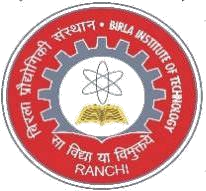 RANCHI-835 215 (JHARKHAND) - INDIAPABX: +91 651 2275444/2275896 Extn: 4663Fax: 0651 2275401Email:  ar.purchase1@bitmesra.ac.in Website: www.bitmesra.ac.inInvitation for OffersRef No.:2021GPE00…..	Date: …………………………..BIT MESRA, established in 1955 by Mr. B M Birla, is a premier technical institute and deemed University u/s 3 of UGC Act, 1956. You are invited to submit you’re most competitive quotation for the Services required for Institute use.The submission of Quotations/tender is only through electronic tender www.tenderwizard.com/BITBids must be accompanied by scanned copy of EMD in e-Tender Website, EMD amount separately specified for the work in the table above, payable at Ranchi and drawn in favor of Birla Institute of Technology, Mesra. EMD will have to be in anyone of the forms as specified in the bidding document and shall have to be valid for 60 days beyond the validity of the bid. In the event of the date specified for Quotation receipt is declared as a closed holiday, the due date for submission of Offers will be the following working day at the appointed time.The Schedule for Submission of Quotations Through e-Tender System is as follows: -Tenderer(s) shall enclose self-attested Xerox copy of his/her valid registration, Sales tax, Income Tax Clearance, TIN, PAN, Audited turnover, Character Certificate (Proprietorship Companies), Labour License, EPF Registration, ESIC Registration, partnership deed etc .All the scanned Copies of the Documents should be attached in the e-Tender SystemThe Vice-Chancellor, BIT MESRA reserves the right to accept or reject any or all Quotations/offers either in part or in full or to split the order without assigning any reasons thereof. Split Order shall mean that a successful bidder may get minimum 1 or any number of the hostels for renovation as deemed fit. Sd/REGISTRARSECTION-2INSTRUCTIONS TO THE BIDDERSINSTRUCTIONS TO THE BIDDERSGENERAL INSTRUCTIONSTenders should be submitted only through e-Tender website and obtain the Tender Acknowledgement copy as a proof of successful submission within stipulated date and time.The details of tender notification can be downloaded from www.tenderwizard.com/BIT    under "Tenders of BIT” link.Interested Bidders should obtain the USER ID and PASSWORD from www.tenderwizard.com/BIT  by clicking on “Enrolment” link in the homepage.The Vendor registration fees has to be paid to ITI Ltd for Rs. 2,000/- + Tax. Using the Epayment link provided at the time of registration, and the mode of payments are Credit Card, Debit Card and Internet Banking. Vendor Registration is Valid for 1year.eTender processing fees Rs.2000/- + tax is payable by each participating bidder through ePayment.For further details on eTender participation, please contact ITI Help desk onTelephone: 080-40482100 Mobile no: 9686115327(Abhishek), 9686115318(Harish Kumar)Email:abhishek.ps@etenderwizard.com,harishkumar.kb@etenderwizard.com,and ambasa@etenderwizard.comFor the Bidding / Tender Document Purposes, ‘BIT MESRA’ shall be referred to as ‘Client’ and the Bidder / Successful Bidder shall be referred to as ‘Contractor’ and / or Bidder orinterchangeably.The Bidders are advised to inspect the site before filling in and submitting the bids to get fully acquainted with the scope of work as no claim whatsoever will be entertained for any alleged ignorance thereof.The sealed bidding documents should be Scanned and Uploaded in e-Tender websiteby the stipulated date andtime.The tender documents may also be downloaded from this office website www.bitmesra.ac.in  and BIT e-Tender website www.tenderwizard.com/BIT Those bidders who wish to download the tender documents from the office website should furnish the Tender Document cost/eTender processing fees specified in NIT through ePayment gateway in eTender website. While all efforts have been made to avoid errors in the drafting of the tender documents, the Bidder is advised to check the same carefully. No claim on account of any errors detected in the tender documents shall be entertained.Each page of the Tender documents must be stamped and signed by the person or persons submitting the Tender in token of his/their having acquainted himself/herself/ themselves and accepted the entire tender documents including various conditions of contract. Any Bid with any of the Documents not so signed is liable to be rejected at the discretion of the Client. NO PAGE SHOULD BE REMOVED/DETACHED FROM THIS BIDDINGDOCUMENT.The bidder shall attach the copy of the authorization letter / power of Attorney in e-Tender Website as the proof of authorization for signing on behalf of the Bidder or ProprietorAll Bidders are hereby explicitly informed that conditional offers or offers with deviations from the conditions of Contract, the bids not meeting the minimum eligibility criteria, Technical Bids not accompanied with EMD of requisite amount/format, or any other requirements, stipulated in the tender documents are liable to be rejected.For all purposes of the contract including arbitration there under, the address of the bidder mentioned in the bid shall be final unless the bidder notifies a change of address by a separate letter sent by registered post with acknowledgement due to BIT MESRA. The bidder shall be solely responsible for the consequences of any omission or error to notify change of address in the aforesaidmanner.BIdder Sign & SealEARNEST MONEYDEPOSIT: This bid should be accompanied by an Scanned Copy of Earnest Money Deposit in e-Tender Website of Rs 3,00,000/- (Three Lakhs only) in the form of Demand Draft / NEFT/ RTGS/IMPS of any scheduled bank. The validity of the Demand Draft must be up to 3 (three) months starting from the date of submission of the bids. The Hardcopy of Demand Draft/NEFT/RTGS/IMPS shall be in favor of BIT MESRA and payable at Ranchi should reach before Tender Closing.No request for transfer of any previous deposit of earnest money or security deposit or adjustment against any pending bill held by the Department in respect of any previous work shall beentertained.Bidders shall not be permitted to withdraw their offer or modify the terms and conditions thereof. In case the bidder fails to observe and comply with the stipulations made herein or backs out after quoting the rates, the aforesaid bid security shall be forfeited.The bids without Earnest Money shall be summarily rejected.No claim shall lie against BIT MESRA in respect of erosion in the value or interest on the amount of earnest money deposit or security deposit.The bid security may be forfeited:If the bidder withdraws his bid during the period of bid validity specified by the bidder in the bid form ;orIn case of successful bidder, if the bidderFails to sign the contract in accordance with the terms of the tender documentFails to furnish required Bank Guarantee in accordance with the terms of tender document within the time frame specified by the Client.Fails or refuses to honor his own quoted prices for the services or part thereof.VALIDITY OFBIDSBids shall remain valid and open for acceptance for a period of 120 days from the last date of submission of Bids.In case Client calls the bidder for negotiation then this shall not amount to cancellation or withdrawal of original offer which shall be binding on the bidder.The Client may request for extension for another period of 60 days, without any modifications and without giving any reasons thereof.PREPARATION OF BIDSLanguage : Bids and all accompanying documents shall be in English or in HindiMinimum Eligibility Criteria: PARTI of the Bid; to be submitted Line Tender website as 1 st Cover consisting of(All the documents should be scanned and uploaded in eTender website):Cost of Document: Rs 2000 / EMD:Rs. THREE Lakhs ONLYCost of Document: Rs.2000 / EMD: Rs.../- Below is the detail for EMD submissionNEFT/RTGS/IMPSName of Account Holder - BIRLA INSTITUTE OF TECHNOLOGYAddress - UCO Bank, B.I.T. Mesra, Ranchi, Jharkhand - 835215IFSC Code - UCBA0000167MICR Code - 834028004Type of Account - CurrentA/c No - 01670200000002Bid Submission Form duly signed and printed on Company’s letterhead. Annexure –AQualification information (Minimum Eligibility Criteria) as indicated in the Bid Document and documents as required with accordance with stipulations of bid document and any other material required to be completed and submitted by the Bidder in accordance with these instructions. All these documents are required to be signed by signatory as per format given in bid document. Annexure –B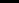 The Qualification Information, Part I should be uploaded in eTender website Technical Bid: PART II of the Bid; to be submitted in eTender website as 2 nd cover, comprising of: a. Technical Offer along with technical specifications of equipment / know-how offered, drawings, pamphlets, etc., strictly in terms of tender enquiry.b.	The Bid Document downloaded from website, signed, and stamped by authorized signatory of the bidder on each page of the tender document (should be scanned and uploaded in eTender website).The Technical Bid should then be kept in a separate sealed envelope, super scribed as “TechnicalBid for Tender No. 2021GPE00……….Dated …………………………………with the Name and address of the Bidder.Financial Bid: PART III of the Bid as per the Price Schedule as provided in the Tender Document in eTender website.SUBMISSION OFBIDS vendor The Bidder shall submit his bid in a eTender Portal containing three separate Files consisting of (i) Minimum Eligibility Criteria; (ii)Technical Bid and (ii) Financial Bid, clearly subscribing so and the three envelopes shall be kept in another single sealed envelope and duly superscribed.The Bid shall be submitted not later than 03 PM hours of (Date) 23rd March 2021 through eTender Website and after due date and time the eTender portal will automatically close the submission of bids No Bid shall be accepted after the aforesaid date and time by the eTender website. However, the competent authority of the BIT MESRA reserves right to extend the date / time for receipt of bids, before opening of the Technical Bids.CLARIFICATION ON TECHNICAL BIDEVALUATION.The Eligibility Criteria and the technical bids shall be evaluated based on the available documents submitted by the bidder. To assist in the examination, evaluation, and comparison of the bids, and qualification of the bidders, the Client may, at its discretion, ask any bidder for a clarification of its bid. Any clarification submitted by a bidder that is not in response to a request by the Client shall not be considered. The Client’s request for clarification and the response shall be inwriting.Client also reserves right to seek confirmation/clarification from the issuer agency, on the supporting documents submitted by the bidder.RIGHT OFACCEPTANCE:BIT MESRA reserves all rights to reject any bid including of those bidders who fail to comply with the instructions without assigning any reason whatsoever and does not bind itself to accept the lowest or any specific bids. The decision of the Competent Authority of BIT MESRA in this regard shall be final and binding.Any failure on the part of the bidder to observe the prescribed procedure and any attempt to canvass for the work shall render the bidder ‘s bids liable for rejection.The competent authority of BIT MESRA reserves the right to award any or part or full contract to any successful agency (ies) at its discretion and this will be binding on the bidders.In case of failure to comply with the provisions of the terms and conditions mentioned, by the agency that has been awarded the contract, the competent authority of the BIT MESRA reserves the right to award the contract to the next higher bidder or any other outside agency and the difference of price shall be recovered from the defaulter agency who has been awarded the initial contract and this will be binding on the bidders.BIT MESRA may terminate the Contract if it is found that the Contractor is black listed on previous occasions by any of the Government Departments / Institutions / Local Bodies / Municipalities / Public Sector Undertaking etc.NOTIFICATION OF AWARD BY ISSUANCE OF ‘LETTER OF ACCEPTANCE’/WORKORDERAfter determining the successful evaluated bidder, Client shall issue a Work Order/ Letter of Acceptance (LoA) in duplicate, who will return one copy to Client duly acknowledged, accepted and signed by the authorized signatory, within Three (3) days of receipt of the same byhim/her.The issuance of the Letter of Acceptance to the bidder shall constitute an integral part and it will be a binding to thecontract.The time taken between the date of issue of LoA and E-Notice to Proceed shall not prevent the contractor to mobilize the man power and otherresources.SIGNING OF CONTRACTAGREEMENTThe successful Bidder shall enter into contract and shall execute and sign the Contract Agreement in accordance with the Articles of Agreement before commencement of the works andservices.Client shall prepare the draft Articles of Agreement in the Proforma included in this Document, duly incorporating all the terms of agreement between the two parties and send the same in duplicate to the successful Bidder for theirconcurrence.The successful Bidder shall return the duly concurred copies of the draft Articles of Agreement within a Week of receipt of the draft Articles of Agreement from Client, duly printed on the correct amount of stamp paper, duly adjudicated by the registrar of stamps where the contract is proposed to beexecuted.The competent authority of the Client shall sign the Contract agreement and return a copy of the same to the successfulbidder.RETURNING OF EARNEST MONEY DEPOSIT (BID SECURITY AMOUNT)For the successful bidder the earnest money deposited in the form of Bank guarantee shall be discharged after the bidder has signed the Agreement/ furnished the required Bank Guarantee /security deposit. The Earnest money/ Bid Security deposited in the form of Demand Draft/ECS Transfer shall be adjusted against the Bank Guarantee /securitydeposit.PART - I(To be submitted in a separate envelope)SECTION-3MINIMUM ELIGIBILITY CRITERIA&OTHER ANNEXURES(To be filled up, certified by Bidders and submitted along with supporting documents)MINIMUM ELIGIBILITY CRITERIAThe following shall be the minimum eligibility criteria for selection of bidders technically.Legal Valid Entity : The Bidder shall necessarily be a legally valid entity either in the form of a Limited Company or a Private Limited Company registered under the Companies Act, 1956, or JV/consortium, Proprietorship, Partnership, etc. A proof for supporting the legal validity of the Bidder shall besubmitted.Registration: The Bidder should be registered with the Income Tax, GST and also registered under the labour laws - Employees Provident Fund Organization, Employees State Insurance Corporation.Clearance: The Bidder should also have enclosed 3 Years ITR.Annual Turnover: 3 Crores. Turnover Experience: The Bidder should have experience in the similar works performed in reputed organizations during last 5 (five) years ending last day of month previous to the one in which bid applications are invited (i.e. eligibility period). The bidder has to submit the relevant work experience certificates in last 5 years. Pre-qualification shall be done based on experience of successfully completed works and not on experience of work inprogress.Working Bid Capacity of Contractor /Agency:The Working bid capacity of the contractor should be equal to or more than the estimated cost of the work put to tender. The Working Bid capacity shall be worked out by the followingformula:Working Bid Capacity = [AxNx2]-B Where,A = Average Annual Turnover of the bidder for the last Three years (ending 31st march ofpreceding Financial Year) from Construction activities. (Annexure D)N = Number of years prescribed for completion of work for which bids have been invited.B = Value of existing commitments and ongoing works to be completed (for all the clients of the Bidder) during the period of completion of work which bids have been invited. (Annexure C)The Tenderer / Bidder shall submit the details as required in clause 2(vii) abovein proforma at Form AnnexureC&D.All materials used shall be as per specifications and ISI marked wherever applicable. ISI marking referred relate to latest BIS code as published by Bureau of Indian Standards up to 30 days before the date of opening thetender.The contractor shall give a performance test of the entire installation (s) as per standard specifications and/or as directed by the Engineer In Charge P & D and will also submit Test Certificates as are required by Municipal / Electrical authority or any other authority. Nothing extra shall be payable for the same other than the fees paid to such authorities, which shall be reimbursed on production ofreceipts.Documents supporting the Minimum Eligibility CriteriaIn proof of having fully adhered to the minimum eligibility criteria at 2(i), attested copy of Certificates of Incorporation issued by the respective registrar offirms/companies.In proof of having fully adhered to minimum eligibility criteria at 2(ii), attested copies of GST & PAN Registration, Service Tax Registration, EPFO Registration, ESIC Registration shall be acceptable.In proof of having fully adhered to minimum eligibility criteria at 2(iii), attested copies of Last three years returns from Income Tax Department shall beacceptable.In proof of having fully adhered to minimum eligibility criteria at 2(iv), attested copy of the audited balance sheets along with audit report for the completed three financial year i.e. for 2018-19, 2017-18 and 2016-17. (However, in support of 2018-19, an attested and signed copy of provisional balance sheet shall beacceptable).In proof of having fully adhered to minimum eligibility criteria at 2(v), attested copy of experience certificates for completed work / ongoing work issued by the Government Departments / PSUs / reputed organizations shall beacceptable.As provided by BidderatPage	.As provided by BidderatPage	.As provided by BidderatPage	.As provided by BidderatPage	.Annexure - ABID SUBMISSION FORMDate:LETTER OF BIDToREGISTRARBIRLA INSTITUTE OF TECHNOLOGY, MESRA RANCHI-835 215 (JHARKHAND) - INDIARef: Invitation for Bid No. BIT MESRA Tender No. 1920GPE00………… Dated ……………………We, the undersigned, declare that:We have examined and have no reservations to the Bidding Documents, including Addenda issued in accordance with Instructions to Bidders.We offer to execute in conformity with the Bidding Documents for CONSTRUCTION & RENOVATION OF BOYS HOSTEL AT BIT MESRA CAMPUS of Birla Institute of Technology, Mesra, Ranchi-835215.Our bid shall be valid for a period of 120 days from the date fixed for the bid submission deadline in accordance with the Bidding Documents and it shall remain binding upon us and maybe accepted at any time before the expiration of that period.If our bid is accepted, we commit to submit a Bank Guarantee  in accordance with the Bidding Documents.We also declare that any Government of India or any other Government/Private body has not declared us ineligible or blacklisted us on charges of engaging in corrupt, fraudulent, collusive or coercive practices or any failure/lapses of serious nature.We also accept all the terms and conditions of this bidding document and undertake to abide by them, including the condition that you are not bound to accept highest ranked bid / lowest bid or any other bid that you may receive.The rates quoted by me are valid and binding upon me for the entire period of contract and it is certified that the rates quoted are the lowest rates as quoted in any other institution inIndia.I/We give the rights to the competent authority of the office of BIT MESRA to forfeit the Earnest Money/ Security money deposit by me/us in case of breach of conditions ofContract.Yours sincerely,Authorized Signatory(Authorized person shall attached a copy of Authorization for signing on behalf of Bidding company)Full Name and Designation(To be printed on Bidder’s letterhead)Annexure - BBIDDER INFORMATION(IMPORTANT: Bidders are requested to register at the Vendor Registration Portal of BIT MESRA:http://purchase.bitmesra.ac.in/VendorPortal (Vendor Registration Portal)Registration & incorporation particulars of the Firm /AgencyPrivate LimitedPublic  LimitedAnnexure - CFORM(UPTO THE PRECEDING MONTH OF SUBMISSION OF BID)Note: The bidder shall also include the value of all such works which are awarded to bidder but yet not started up to the preceding month of submission of bid. Any misrepresentation by the bidder will debar him/her for 2 years from BIT MESRA works.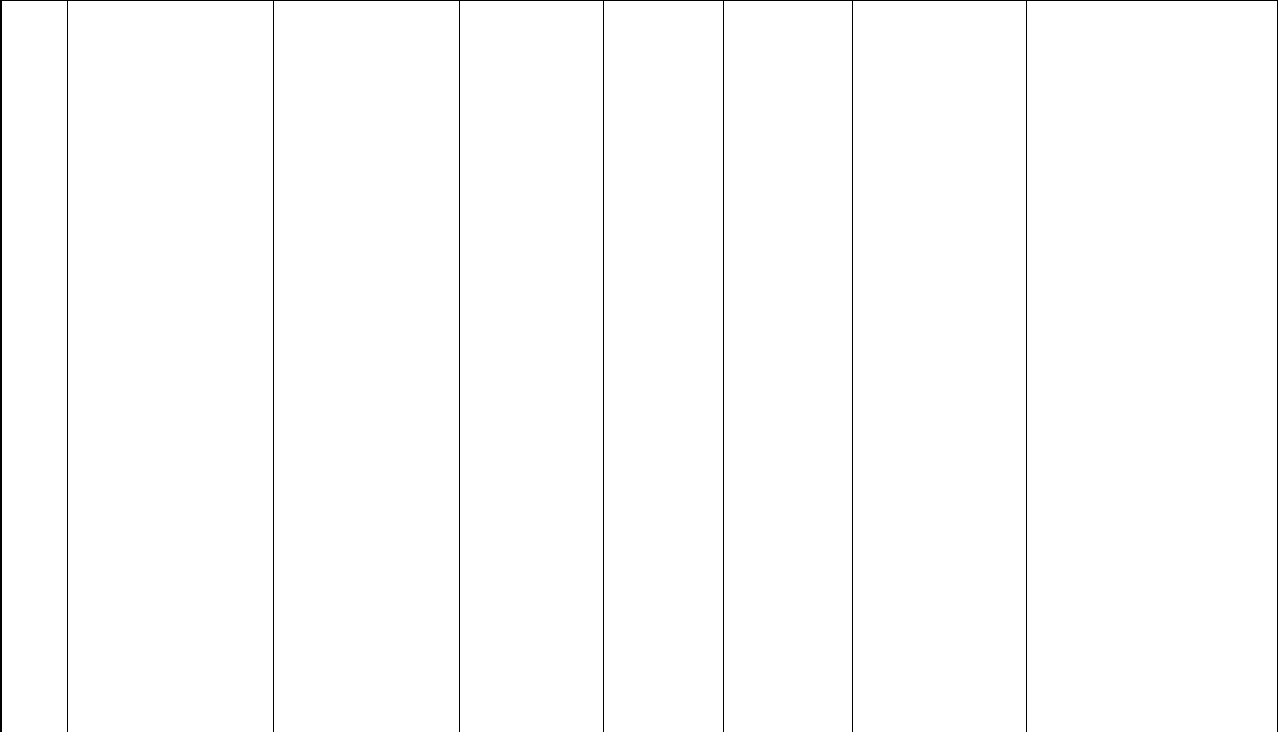 Date:Place:Signature of authorized personAnnexure - D PROFORMA IN RESPECT OF DETAILS ON WORKING BID CAPACITYNAME OF THE BIDDER:	FINANCIAL INFORMATION1.	Financial Analysis: Details to be furnished duly supported by figures in Balance Sheet / Profit & Loss Account for the last 3 (ending 31stMarch of preceding FY) years duly certified by the Chartered Accountant, as submitted by the applicant to the IncomeTax Department (Certified copies to be attached).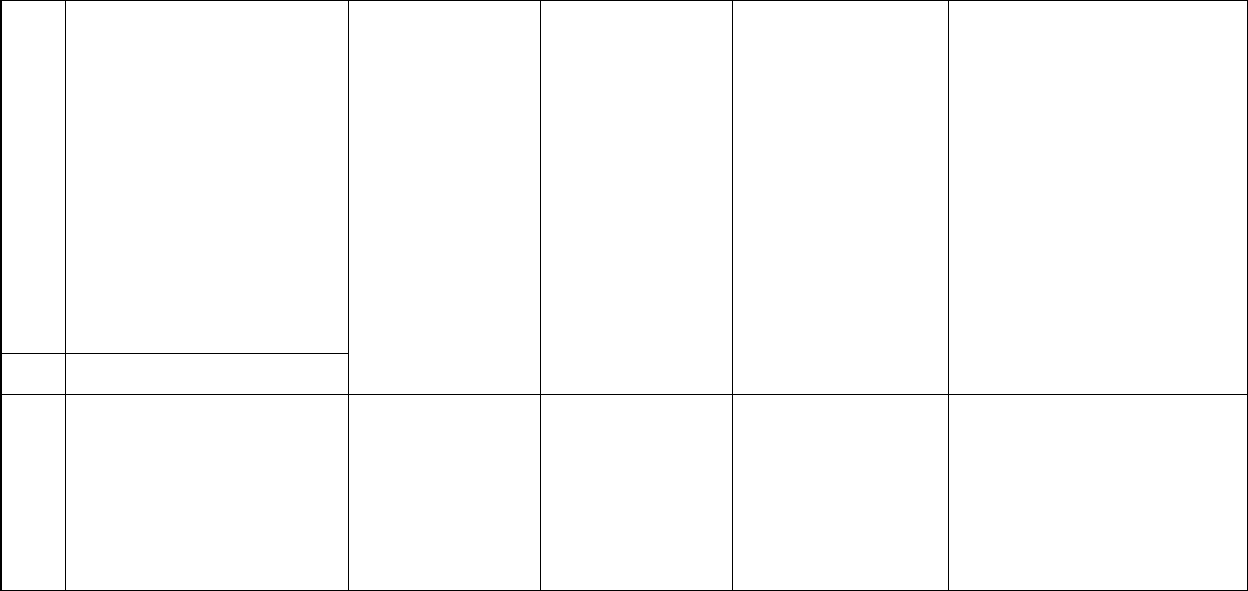 11.	Provisional balance sheets for FY (ending 31stMarch of preceding FY), duly certified by Chartered Accountants is also permitted in case the Audited Balance Sheet in not available.Signature of CharteredAccountant with SealSeal and Signature ofBidderPART - II(To be submitted in a separate envelope)SECTION-4GENERAL CONDITIONS OF CONTRACT (GCC)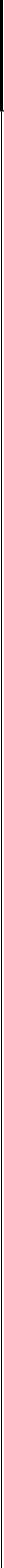 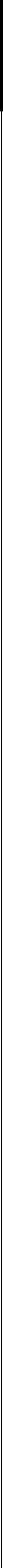 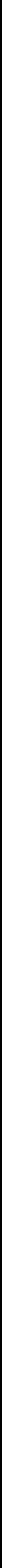 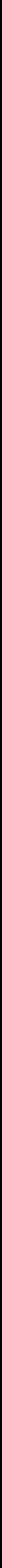 DEFINITIONS 1.1GeneralIn this Contract including the Schedules the following words and expressions shall (unless the context requires otherwise) have the meaning assigned to them in this Schedule.AGREEMENT CONTRACTOROWNER/ CLIENT / BITPARTYLETTER OF ACCEPTANCECONFIDENTIAL INFORMATIONThe word “Agreement” and “Contract” has been usedinterchangeably.The word "Contractor" and the "Successful Bidder' has been used interchangeably.shall mean Registrar ,Birla Institute of Technology, Mesra, Ranchi - 835215 (JHARKHAND).The word “party” means the Successful Bidder to whom thework contract has been awarded by the Client.Shall mean the intent of the Client to engage the successful bidder for providing goods and services in its premisesshall mean all information that is not generally known and which is obtained / received during the tenure of the contract and relates directly to the business / assets of Client including the information having the commercial value.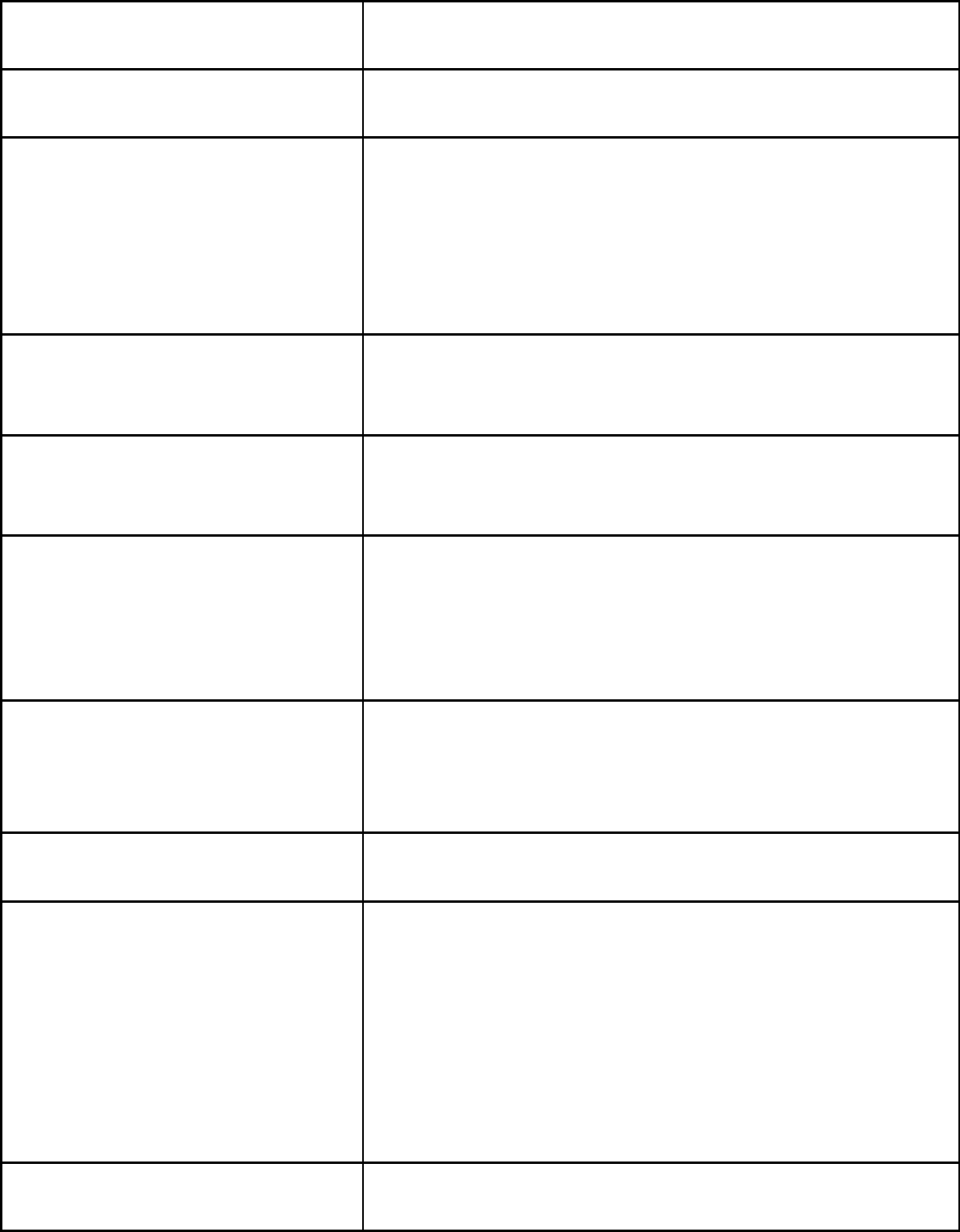 TERMINATION DATETERMINATION E-NOTICECONTRACTORAPPROVALShall mean the date specified in the e-Notice of Termination given by either Party to the other Party, from which the Contract shall stand terminated.Shall mean the e-Notice of Termination given by either Party to the other Partyshall mean the individual, firm, LLP or company, whether incorporated or not, undertaking the works and shall include the legal personal representative of such individual or the persons composing such firm or LLP or company, or the successors of such firm or company and the permitted assignees of such individual, firm or companymeans approved in writing including subsequent written confirmation of previous verbal approvalBILL OF QUANTITIES OR SCHEDULE OF QUANTITIES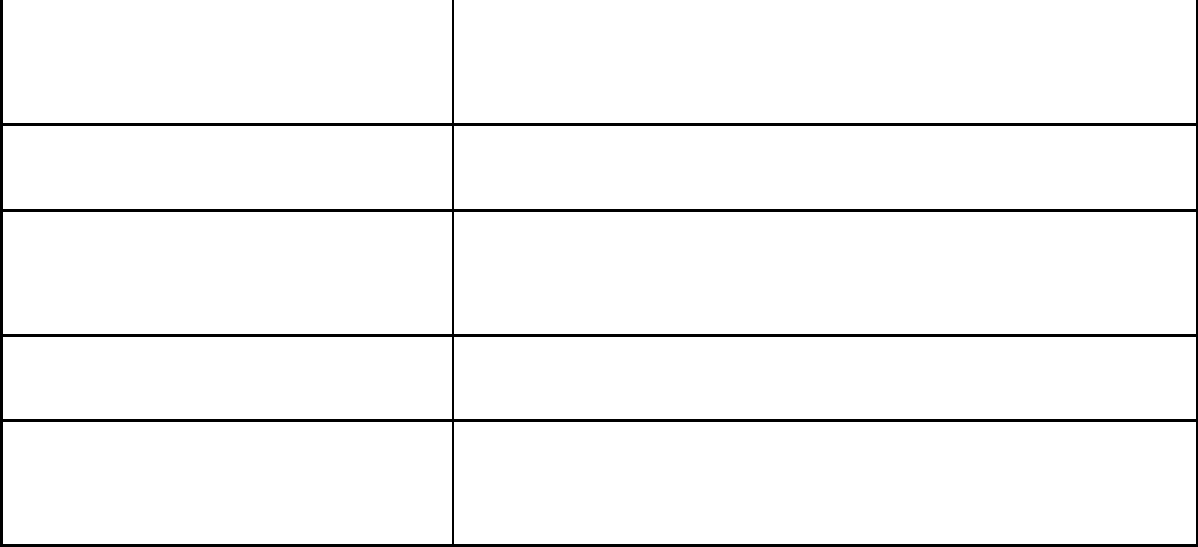 CONTRACT VALUEDATE OF COMMENCEMENT OF WORKENGINEER IN CHARGE P & D LETTER OF AWARDmeans the priced and completed Bill of Quantities or Schedule of Quantities forming part of the tendermeans the sum for which the tender is accepted as per the letter of AwardThe date of start of contract shall be reckoned from 10 days after the date of issue of letter of Award, unless and until agreed otherwisemeans the Engineer of BIT MESRA who shall supervise and be in-charge of the workshall mean CLIENT’s letter or notification conveying its acceptance of the tender subject to such conditions as may have been stated thereinSECURITY DEPOSITSecurity Deposit shall consist of two parts:BANK GUARANTEE  TO BE SUBMITTED AT AWARD OFWORKANDRETENTION MONEY TO BE RECOVERED FROM RUNNINGBILLS.BANK GUARANTEE The successful bidder within fifteen days of the acceptance of the LoA shall execute a Bank Guarantee  in the form of a Bank Guarantee of any scheduled banks, a sum equivalent to 10% of the accepted contract value in favour of BIT MESRA, payable atRanchi.The Bank Guarantee  shall remain in force throughout the period of the Contract. The Bank Guarantee  shall be initially valid up to the entire completion period and an additional 1 year for defect liability period from the stipulated date of start of work plus 60 days beyond that. In case the time for completion of works gets extended, the contractor shall get the validity of Bank Guarantee  extended to cover such extended time for completion of work.In case the contractor fails to submit the Bank Guarantee  of the requisite amount within the stipulated period or extended period, letter of Award automatically will stand withdrawn and EMD of the contractor shall be forfeited/ adjustment shall be made from RA Bill.BIT MESRA reserves the right of forfeiture of the Bank Guarantee  in the event of the contractor’s failure to fulfil any of the contractual obligations or in the event of termination of contract as per terms and conditions of contract.Bank Guarantee shallbereturnedwithoutanyinterestaftersuccessfulcompletion/testing/commissioning and handing over the project to the client up to the entire satisfaction of BIT MESRA/ Client.ADDITIONAL BANK GUARANTEE DEPOSITFor identified abnormally low rate (ALR) items, the contractor will be required to deposit with BIT MESRA the difference in amount calculated between the departmental justified rate multiplied by the quantity of a particular ALR item and the ALR rate quoted by the contractor multiplied by the quantity of the same item. The total amount to be deposited will be the sum total of all the identified ALR items calculated as per the method outlined above.The amount so retained shall be released after successful completion of the individual item ALR items of work.SECURITY DEPOSIT/ RETENTIONMONEYThe Security deposit or the retention money shall be deducted from each running bill of the contractor @ 5% (five per cent only) of the gross value of the Running Account bill. The Earnest money deposited in the form of Demand Draft/ECS Transfer shall be adjusted against the security deposit and further recovery of security deposit shall commence only when the up to date amount of security deposit exceeds the earnest money deductible under this clause. No Interest shall be paid on amount so deducted.The release/refund of security deposit of the contractor shall be subject to the observance/compliance of the conditions as under and whichever islater:Expiry of the defect liability period in conformity with provisions contained in clause 25 (Defect liability clause). The expiry of defect liability period shall be extended from time to time depending upon extension of time granted byBIT.The contractor produces a clearance certificate from the labour office. As soon as the work is virtually completed, the contractor shall apply for the labour clearance certificate to the Labour Officer under intimation to the Engineer In Charge P &D . The Engineer In Charge P &D , on receipt of the said communication, shall write to the Labour Officer to intimate if any complaint is pending against the contractor in respect of the work. If no complaint is pending, on record till after 3 months after completion of the work and/or no communication is received from the Labour Officer to this effect till six months after the date of completion, it will be deemed to have received the clearancecertificate.BIT MESRAreserves the right of part or full forfeiture of security deposit in addition to other claims in the event of contractor’s failure to fulfill any of the contractual obligations or in the event of termination of contract as per terms and conditions ofcontract.MOBILIZATION ADVANCEIf the Contract Value exceeds 50 Lakhs, Mobilization advance up to maximum of 10% of Contract Value shall be paid to the contractor, if requested by him/her, on submission of irrevocable Bank Guarantee valid for contract period of an amount 1.2 times of the mobilizationadvance.The Mobilization advance shall be interest bearing @ 10% SimpleInterest.The mobilization advance shall be released only after obtaining a bank Guarantee bond from a schedule bank for the amount of advance to be released and valid for the contract period. This shall be kept renewed time to time to cover the balance amount and likely period of complete recovery together with interest. The interest on the advance shall be calculated from the date of payment to the date of recovery, both days inclusive and shall be calculated from the date of payment to the date of recovery (365 days in a year), on the outstanding amount ofadvance.This advance shall be paid in three instalments asfollows:First Instalment of 50% of total mobilization advance shall be paid after the agreement issigned and upon submission of Bank Guarantee  for full amount asspecified.2nd instalment of 25% of total mobilization advance will be paid after the setting up of site office and site laboratory, complete mobilization of plant and machinery, scaffolding & shuttering materialsetc.The Balance 25% of total mobilization advance shall be paid on completion of 10% of working terms of cost and after the contractor has fully mobilized the work atsite.It shall be ensured that at any point of time, Bank Guarantee is available for the amountof outstandingadvance.The recovery should be commenced after 10% of work is completed and the entireamount together with interest shall be recovered by the time 80% of the work iscompleted.SECURED ADVANCE AGAINST NON-PERISHABLE MATERIALS Not applicable to thiscontract.Variations clause may be included at proper place as:a.	Quantity given in BOQ may vary upto ±5%.b.	All Variations shall be included in updated Programmes produced by the ContractorESCALATIONNo claim on account of any escalation on whatsoever ground shall be entertained at any stage of works. All rates as per Bill of Quantities (BOQ) quoted by contractor shall be firm and fixed for entire contract period as well as extended period for completion of the works. No escalation shall be applicable on this contract.LIQUIDITY DAMAGES / COMPENSATION FORDELAYIf the contractor fails to complete the work within the date of completion or extended date of completion, he shall without prejudice to any other right or remedy available under the law to BIT MESRA on account of such breach, pay as compensation (Liquidated Damages): half percent (½ %) of thecontract/Revised Contract amount whichever is less, per week of delay .Theaggregateofsuchcompensation/compensationsshallnotexceed10%ofthetotalcontract/revised contract value and adjusted against any sum payable to the contractor under this or any other contract with BIT MESRA.If BIT MESRA is satisfied, that the works can be completed within a reasonable time after the specified time of completion, may allow further extension of time at its discretion with or without the levy of L.D. If the contractor fails to complete within the further extended period, LD shall beimposedBIT MESRA may at its sole discretion, waive the payment of compensation on request received from the contractor indicating valid and acceptable reasons if the entire work is completed within the date as specified in the contract/work order or as validly extended date without stipulating any compensation for delay.In case, the contractor does not achieve a particular milestone mentioned elsewhere in the tender document, or the re-scheduled milestone(s) the amount shown against that milestone shall be withheld, to be adjusted against the compensation levied at the final grant of Extension of Time. With-holding of this amount or failure to achieve a milestone, shall be automatic without any e-Notice to the Contractor. However, if the contractor catches up with the progress of work on the subsequent milestone(s), the withheld amount shall be released. In case the contractor fails to make up for the delay in subsequent milestone(s), amount mentioned against each milestone missed subsequently also shall be withheld. However, no interest, whatsoever, shall be payable on such withheldamount.ACTION IN CASE WORK NOT DONE AS PERSPECIFICATIONSAll works under or in course of execution or executed in pursuance of the contract, shall at all times be open and accessible to the inspection and supervision of the Engineer In Charge P & D and his authorized subordinates.If it shall appear to the Engineer In Charge P & D or his authorized subordinates, that any work has been executed with unsound, imperfect, or unskillful workmanship, or with materials or articles provided by him/her for the execution of the work which are unsound or of a quality inferior to that contracted or otherwise not in accordance with the contract, the contractor shall, on demand in writing which shall be made within twelve months of the completion of the work from the Engineer In Charge P & D specifying the work, materials or articles complained of; notwithstanding that the same may have been passed, certified and paid for forthwith rectify, or remove and reconstruct the work so specified in whole or in part, as the case may require or as the case may be, remove the materials or articles so specified and provide other proper and suitable materials or articles at his own charge and cost. In the event of the failing to do so within a period specified by the Engineer In Charge P & D in his demand aforesaid, then the contractor shall be liable to pay compensation at the same rate as under clause 7 of the Contract (for non-completion of the work in time) for this default. In such case the Engineer In Charge P & D may not accept the item of work at the rates applicable under the contract but may accept such items at reduced rates as the Engineer In Charge P & D may consider reasonable during the preparation of on account bills or final bill if the item is so acceptable without detriment to the safety and utility of the item and the structure or he may reject the work outright without any payment and/or get it and other connected and incidental items rectified, or removed and re-executed at the risk and cost of the contractor. Decision of the Engineer In Charge P & D to be conveyed in writing in respect of the same will be final and binding on the contractor.CANCELLATION/DETERMINATION OF CONTRACT IN FULL ORPARTSubject to other provisions contained in this clause the Engineer In Charge P & D may, without prejudice to his any other rights or remedy against the contractor in respect of any delay, inferior workmanship, any claims for damages and / or any other provisions of this contract or otherwise, and whether the date of completion has or has not elapsed, by e-Notice in writing absolutely determine the contract in any of the followingcases:If the contractor having been given by the Engineer In Charge P & D a e-Notice in writing to rectify, reconstruct or replace any defective work or that the work is being performed in an inefficient or otherwise improper or un-workmanlike manner shall omit to comply with the requirement of such e-Notice for a period of seven days thereafter;orIf the contractor has, without reasonable cause, suspended the progress of the work or has failed to proceed with the work with due diligence so that in the opinion of the Engineer In Charge P & D (which shall be final and binding) he will be unable to secure completion of the work by the date for completion and continues to do so after a e-Notice in writing of seven days from the Engineer In Charge P &D; orIf the contractor persistently neglects to carry out his obligations under the contract and / or commits default in complying with any of the terms and conditions of the contract and does not remedy it or take effective steps to remedy it within 7 days after a e-Notice in writing is given to him/her in that behalf by the Engineer In Charge P &D ;orIf the contractor shall obtain a contract with BIT MESRAas a result of wrong tendering or other non-bona-fide methods of competitive tendering or commits breach of Integrity Pact;orTransfers, sublets , assigns full or a part of work without prior approval ofdepartment.When the contractor has made himself/herself liable for action under any of the cases aforesaid, the Engineer In Charge P & D may without prejudice to any other right or remedy which shall have accrued or shall accrue hereafter to BIT, by a e-Notice in writing to cancel the contract as whole or only such items of work in default from the Contract, shall determine the amount, if any, is recoverable from the contractor for completion of the part work/part incomplete work of any item(s) taken out of his hands and execute at the risk and cost of the contractor, the liability of contractor on account of loss or damage suffered by BIT MESRAbecause of action under this clause shall not exceed 10% of the tendered value of the work. The Engineer In Charge P & D shall havepowers:To determine or rescind the contract as aforesaid (of which termination or rescission e-Notice in writing to the contractor under the hand of the Engineer In Charge P & D shall be conclusive evidence). Upon such determination or rescission the full security deposit recoverable under the contract and Bank Guarantee  shall be liable to be forfeited and un-used materials, construction plants, implements, temporary buildings, etc. shall be taken over and shall be absolutely at the disposal of BIT. If any portion of the Security Deposit has not been paid or received it would be called for and forfeited; and/orTo employ labour paid by BIT MESRAand to supply materials to carry out the work or any part of the work debiting the contractor with the cost of the labour and the price of the materials of the amount of which cost and price certified by the Engineer In Charge P & D shall be final and conclusive against the contractor and crediting him/her with the value of the work done in all respects in the same manner and at the same rates as if it had been carried out by the contractor under the terms of his contract. The certificate of the Engineer In Charge P & D as to the value of the work done shall be final and conclusive against the contractor provided always that action under the sub-clause shall only be taken after giving e-Notice in writing to the contractor. If the expenses incurred by BIT MESRAare less than the amount payable to the contractor at his agreement rates, the difference shall not be paid to the contractor; and/orBy a e-Notice in writing to withdraw from the contractor any items or items of work as the Engineer In Charge P & D may determine in his absolute discretion and get the same executed at the risk and cost of thecontractor.Any excess expenditure incurred or to be incurred by BIT MESRAin completing the works or part of the works or the excess loss or damages suffered or may be suffered by BIT MESRAas aforesaid after allowing such credit shall without prejudice to any other right or remedy available to BIT MESRAin law be recovered from any moneys due to the contractor on any account, and if such moneys are not sufficient the contractor shall be called upon in writing and shall be liable to pay the same within 30days.If the contractor shall fail to pay the required sum within the aforesaid period of 30 days, the Engineer In Charge P & D shall have the right to sell any or all of the contractors unused materials, constructional plant, implements, temporary buildings, etc. and apply the proceeds of sale thereof towards the satisfaction of any sums due from the contractor under the contract and if thereafter there be any balance outstanding from the contractor, it shall be recovered in accordance with the provisions of the contract andlaw.Any sums in excess of the amounts due to BIT MESRAand unsold materials, constructional plant etc. shall be returned to the contractor, provided always that if cost or anticipated cost of completion by BIT MESRAof the works or part of the works is less than the amount which the contractor would have been paid had he completed the works or part of the works, such benefit shall not accrue to thecontractor.In the event of anyone or more of the above courses being adopted by the Engineer In Charge P & D the contractor shall have no claim to compensation for any loss sustained by him/her by reasons of his having purchased or procured any materials or entered into any engagements or made any advances on account or with a view to the execution of the work or the performance of the contract. And incaseactionis taken under any of the provision aforesaid the contractor shall not be entitled to recover or be paid any sum for any work thereof or actually performed under this contract unless and until the Engineer In Charge P & D has certified in writing the performance of such work and the value payable in respect thereof and he shall only be entitled to be paid the value so certified.Provided further that if any of the recoveries to be made, while taking action as above, are in excess of the security deposit forfeited, these shall be limited to the amount by which the excess cost incurred by the BIT MESRAexceeds the security deposit soforfeited.CONTRACTOR LIABLE TO PAY COMPENSATION EVEN IF ACTION NOT TAKEN UNDER CLAUSE9In any case in which any of the powers conferred upon the Engineer In Charge P & D by relevant clause thereof, shall have become exercisable and the same are not exercised, the non-exercise thereof shall not constitute a waiver of any of the conditions hereof and such powers shall notwithstanding be exercisable in the event of any future case of default by the contractor and the liability of the contractor for compensation shall remainunaffected.SUSPENSION OFWORKSThe contractor shall, on receipt of the order in writing of the Engineer In Charge P &D , suspend the progress of the works or any part thereof for such time and in such manner as the Engineer In Charge P & D may consider necessary for any of the followingreasons:On account of any default on part of the contractor,orForproperexecutionoftheworksorpartthereofforreasonotherthanthedefaultofthe contractor, orFor safety of the works or partthereof.The contractor shall, during such suspension, properly protect and secure the works to the extent necessary and carry out the instructions given in that behalf by the Engineer In Charge P &D .If the suspension is ordered for reasons (ii) and (iii) in sub-para (a)above:The contractor shall be entitled to an extension of the time equal to the period of every such suspension plus 25% for completion period. No adjustment in contract price will be allowed for reasons of suchsuspension.Ifsuchsuspensionexceeds45(forty-five)days,thecontractorwillbecompensatedonmutually agreed terms.In the event of the Contractor treating the suspension as an abandonment of the Contract by BIT, he shall have no claim to payment of any compensation on account of any profit or advantage which he may have derived from the execution of the work infull.FORECLOSURE OFCONTRACTBIT MESRA at any point of time can abandon/reduce scope of work by issuing a e-Notice to the contractor and contractor shall act accordingly. The contractor has no claim for payment of compensation other than those mentioned below:-The expenditure incurred by the contractor on preliminaryworks.Full amount for works executed up to the date ofabandonment.Materials brought out to be delivered at site, which the contractor is legally liable to pay, for the purpose of works carried out or were to be carried out but for the foreclosure, including the cost of purchase and transportation and cost of delivery of suchmaterials.Transportation of tools and plants of the contractor from site to contractor's place or toany other destination, whichever isless.TERMINATION OFCONTRACTThe contract shall also stand terminated under any of the following circumstances:If the contractor being an individual in case of proprietary concern or in the case of a partnership firm, any of the partners declared insolvent as per provisions of InsolvencyAct.In case of contractor being a company, its affairs are under Liquidation either by aresolutionpassed by the contractor’s company or by an order of court.On the death of thecontractor.Ifthecontractorshallsufferanexecutionbeingleviedonhis/theirgoods,estatesandallowedit to be continued for a period of 21days.TIME ESSENCE OF CONTRACT &EXTENSION FORDELAYThe time allowed for execution of the Works as specified in the Work Award or the extended time in accordance with these conditions shall be the essence of the contract. The execution of the works shall commence from such time period as mentioned in Work Award or the date on which the Engineer In Charge P & D issues written orders to commence thework.Contractor shall mobilize and employ sufficient resources for completion of all the works as indicated. No additional payment will be made to the contractor for any multiple shift work or other incentive methods contemplated by him/her in his work schedule even though the time schedule is approved by the Engineer In Charge P &D.If the work(s) be delayedby:force-majeure;orAbnormally bad weather;orSerious loss or damage by fire;orCivil commotion, local commotion of workmen, strike or lockout, affecting any or thetrades employed on the work;orDelay on the part of other contractors or tradesmen engaged by Engineer In Charge P & D in executing work not forming part of the Contract;orNon-availability of stores, which are responsibility of BIT;orNon-availability or break down of tools and plant to be supplied or supplied by BIT;orAny other cause which, in the absolute discretion of BIT, is beyond the Contractor’scontrol,then upon the happening of any such event causing delay, the Contractor shall immediately give e-Notice thereof in writing to the Engineer In Charge P & D within 07 days but shall nevertheless use constantly his best endeavour to prevent or make good the delay and shall do all that may be reasonably required to the satisfaction of the Engineer In Charge P & D to proceed with the works.14.4 Request for extension of time, to be eligible for consideration, shall be made by the Contractor in writing within fourteen days of the happening of the event causing delay. The Contractor may also, if practicable, indicate in such a request the period for which extension is desired. In any such case BIT MESRAmay give a fair and reasonable extension of time for completion of work. Such extension shall be communicated to the Contractor by the Engineer In Charge P & D in writing within a reasonable time from the receipt of such request. Non application by the contractor for extension of time shall not be a bar for giving a fair and reasonable extension by the Engineer In Charge P & D and the extension of time so given by the Engineer In Charge P & D shall be binding on the contractor.TAXES ANDDUTIESExcept as otherwise specifically provided in the contract, the contractor shall be liable and responsible for the payment, of all taxes, such as Goods & Services Tax, excise duty, custom duty, sales tax, Value Added Tax including the purchase tax, consignment tax, work contract tax, service tax, entry  tax or any other similar tax in the state concerned, turnover tax, toll tax, octroi charges, royalty, labour cess, levy and other tax(es) or duty(ies) which may be specified by local/state/ central government from time to time on all material articles / contract job including labour which may be used for this work. The rates quoted by him/her in the tender in bill of quantities shall be inclusive of all taxes, duties, leviesetc.The imposition of any new and/or increase in the aforesaid taxes, duties levies (including fresh imposition of any other Tax) is imposed by Statute, after the last stipulated date for the receipt of tender including extensions if any and the contractor thereupon necessarily and properly pays such taxes/levies/cess, the contractor shall be reimbursed the amount so paid, provided such payments, if any, is not, in the opinion of Engineer In Charge P & D attributable to delay in execution of work within the control of contractor. The contractor shall, within a period of 30 days of the imposition of any such further tax or levy or cess, give a written e-Notice thereof to the Engineer In Charge P & D that the sameisgiven pursuant to this condition, together with all necessary information relating thereto. In the event of non payment/default in payment of any of the above taxes, BIT MESRAreserves the right to with-hold the dues/payments of contractor and make payment to local/state/Central Government authorities or to labourers as may be applicable.The rate quoted by the contractor shall be deemed to be inclusive of all taxes. Tax deductions at source shall be made as per laws prevalent in the State as applicable for thework.The stamp duty and registration charges, if any, on the contract agreement levied by the Government or any other statutory body, shall be paid by the contractor as applicable in the state of work.in the event of decrease / relaxation and / or waiver of any of the existing / prevailing tax(es), duties, levies, cess by Central / state Govt. Or any other statutory body(ies), after the last stipulated date for the receipt of tender including extension (if any), and the contractor thereupon has been paid or has raised claims of such tax(es), duties, levies, cess; such sums shall be recovered / deducted (from claims raised but which has not been paid) effective from the date as reckoned in the relevant statutory order / law / ordinance etc. The contractor, shall, within a period of 30 days of any such waiver/relaxation/decrease in tax(es), duties, levies, cess, give a written e-Notice thereof to Engineer In Charge P & D stating the statutory change with documentary proof thereto. Provided always that Engineer In Charge P & D shall have full powers to effect recovery/deduction on account of any such statutory change even if contractor has not intimated in the event when any such statutory action comes to hise-Notice.INCOME TAX DEDUCTION(TDS)Income tax deductions shall be made from all payments made to the contractor including advances against work done, as per the rules and regulations in force, in accordance with the Income Tax act prevailing from time to time.INSURANCE (CONTRACTOR ALL RISKPOLICY)Thecontractorisresponsibleforlossordamagetothework andshallathisowncostrepairand make good the loss/damage to thework.The contractor/contractors shall take following insurance policies during the full contract period at his owncost:The policy shall cover for the works and for all materials at site so that the value of the works executed and the materials at site up to date are sufficiently covered against risk of loss/damage to the extent as permissible under the law of insurance. The contractor shall arrange insurance in joint names of BIT MESRA and the contractor. All premiums and other insurance charges of the said insurance policy shall be borne by thecontractorAll insurance claims and compensations payable by the insurers, shall be paid to the Employer and the same shall be released to the contractor in installments for the purpose of rebuilding or repair of the works and/or goods destroyed or damaged for which payment was received from the insurers. Policies and certificates for insurance shall be deliveredbythe contractor to the Engineer In Charge P & D for his approval before the starting date. Alterations to the terms of insurance shall not be made without the approval of Engineer In Charge P &D .The contractor shall at all times during the tenure of the contract indemnify BIT MESRA against all claims, damages or compensation under the provision of the Workmen's Compensation Act and shall take insurance policy covering all risk, claims, damages, or compensation payable under the Workmen's Compensation Act or under any other law relatingthereto.The contractor shall ensure that the insurance policy are kept alive till full expiry of the contract by timely payment of premiums and it/they shall not be cancelled without the approval of BIT MESRA and a provision is made to this effect in all policies, and similar insurance policies are also taken by his sub-contractors if any. The cost of premium shall be borne by the contractor and it shall be deemed to have been included in the tendered rate.In the event of contractor’s failure to keep in force the insurance which the contractor is required to effect under the terms of the contract, BIT MESRA may effect and keep in force any such insurance and pay such premium/premiums as may be necessary and recover the amount thus paid from any moneys due to the contractor.PAYMENTSAll running payments shall be regarded as payments by way of advance against the final payment only and not as payments for work actually done and completed and/or accepted by BIT MESRA and shall not preclude the recovery for bad, unsound and imperfect or unskilled work to be removed and taken away and reconstructed or re-erected or be considered as an admission of the due performance of the Contract, or any part thereof, in this respect, or the accruing of any claim, nor shall it conclude, determine or affect in any way the powers of the BIT MESRA under these conditions or any of them as to the final settlement and adjustments of the accounts or otherwise, or in any other way vary/ affect the contract. The final bill shall be submitted by the contractor within three months of the completion of work, otherwise BIT’s certificate of the measurement and of the total amount payable for the work accordingly shall be final and binding on contractor. Each Running Bills should be accompanied by two sets of at least 20 (twenty) photographs as per direction of Incharge P & D taken from various points depicting status of work as on Report/ Bill date and Monthly Progress Report for the concerned month in the pro-forma to be given/ approved by Incharge P & D . Intermittent progress Photographs as and when required shall also be provided by the Contractor at his own cost as per direction of Incharge P & D . No payment of running account bill shall be released unless it is accompanied by photographs and Monthly Progress Report as above.MATERIALS AND SAMPLESThe contractor shall, at his own expense, provide all materials, required for the works. The contractor shall at his own expense and without delay; supply to the Engineer In Charge P & D samples of materials to be used on the work and shall get the same approved in advance. All such materials to be provided by the Contractor shall be in conformity with the specifications laid down or referred to inthecontract. The contractor shall, if requested by the Engineer In Charge P & D furnish proof, to the satisfaction of the Engineer In Charge P & D that the materials so comply. The contractor shall at his risk and cost, submit the samples of materials to be tested or analyzed and bear all charges and cost of testing unless specifically provided for otherwise elsewhere in the contract or specifications.The materials/products used on the works shall be one of the approved make/ brands out of list of manufacturers / brands /makes given in the tender documents. The contractor shall submit samples/ specimens out of approved makes of materials/ products to the Engineer In Charge P & D for prior approval. In exceptional circumstances Engineer In Charge P & D may allow alternate equivalent makes/brands of products/ materials at his sole discretion. The final choice of brand / make shall remain with the Engineer In Charge P &D , whose decision in this matter shall be final and binding and nothing extra on this account shall be payable to the Contractor. In case single brand/make are mentioned, other equivalent makes/ brands may be considered by the Engineer In Charge P &D.The above provisions shall not absolve the contractor from the quality of final product and in getting the material and workmanship quality checked and approved from the Engineer In Charge P &D.MOBILIZATION OF MEN, MATERIALS ANDMACHINERYThe contractor shall provide at his own cost all men, materials, machinery, tools & plants as required for completion of work. In addition to this, appliances, implements, other plants, ladders, cordage, tackle, scaffolding and temporary works required for the proper execution of the work, whether original, altered or substituted.All expenses towards mobilization at site and de-mobilization including bringing in equipment, work force, materials, dismantling the equipment, clearing the site etc. shall be deemed to be included in prices quoted and no separate payment on account of such expenses shall be entertained.It shall be entirely the Contractor’s responsibility to provide, operate and maintain all necessary construction equipment, scaffoldings and safety, gadget, lifting tackles, tools and appliances to perform the work in a workman like and efficient manner and complete all jobs as per the specifications and within the schedule time of completion of work. Further, contractor shall also be responsible for obtaining temporary electric and water connection for all purposes. The contractor shall also make standby arrangement for water & electricity to ensure un-interrupted supply.SAFETYPrecaution should be exercised at all times by the contractor for the protection of persons and equipment. The safety required and recommended by all applicable laws, codes, statutes and regulations shall be observed by the contractor. In case of accidents, the contractor shall be bound for compliance with all the requirements imposed by the Workmen Compensation Act or any other similar law in force &the contractor shall indemnify BIT MESRA against any claim on thisaccount.HINDRANCEREGISTERA Hindrance register shall be maintained by both department and the contractor at site to record the various hindrances, encountered during the course ofexecution.Hindrance register will be signed by both the parties. The contractor may also record his observations in the Hindrance Register. In case the contractor has a different opinion for hindrance and a dispute arises then the matter would be referred to the Engineer In Charge P & D and or the next higher authority whose decision would be final & binding on the contractor & the decision to be communicated within 15 days.Site Order Books shall be maintained from the beginning. These will be maintained properly and preserved for a period of 5 years after closure of Contract or up to the time all disputes/arbitration cases of the work are finally settled, whichever is later, after completion of a Work, in the same manner as a Measurement Book. The following procedure shall be followed regarding the maintenance of Site OrderBooks:Senior Officers shall communicate their observations by way of inspectionnotes in site order book.So far as site engineer is concerned, he/she shall invariably sign Site Order Books in token of their having read all the instructions issued by senior Officers and replies made thereto. In case site engineer want to give any instruction, he shall record them in the site order book. In regard to important matters they may find it necessary to communicate such orders even in writing in the form of inspectionnotes.Engineers shall record their observations in the Site Order Books if they find Contractors not complying with the terms ofContract.Site order books shall be maintained on the site ofworks.The Contractors or their authorized representatives will also be at liberty to note their difficulties etc. in thesebooks.The compliance of orders/instructions given by the Supervisory Staff shall be recorded side by side in the site order books with dated initials and the date ofcompliance.MEASUREMENTS OFWORKSEngineer In Charge P & D shall, except as otherwise provided, ascertain and determine by measurement, the value of work done in accordance with thecontract.All measurements and levels shall be taken jointly by the Engineer In Charge P & D or his authorized representative and by the contractor or his authorized representative from time to time during the progress of the work and such measurements shall be signed and dated by the Engineer In Charge P & D and the contractor or their representatives in token of their acceptance. If the contractor objects to any of the measurements recorded, a note shall be made to that effect with reason and signed by both theparties.All measurements of all items having financial value shall be entered by the contractor and compiled in the shape of the Computerized Measurement Book as per the format of BIT MESRAso that a complete record is obtained of all the items of works performed under the contract. All such measurements and levels recorded by the contractor or his authorized representative from time to time, during the progress of the work, shall be got checked by the contractor from the Engineer In Charge P & D or his authorized representative as per interval or program fixed in consultation with Engineer In Charge P & D or his authorized representative.Whenever bill is due for payment, the contractor would initially submit draft computerized measurement sheets and these measurements would be got checked/test checked from the Engineer In Charge P & D and/or his authorized representative. The contractor will, thereafter, incorporate such changes as may be done during these checks/test checks in his draft computerized measurements, and submit to CLIENT a computerized measurement book, duly bound, and with its pages machine numbered. The Engineer In Charge P & D and/or his authorized representative would thereafter check this MB, and record the necessary certificates for their checks/testchecks.The final, fair, computerized measurement book given by the contractor, duly bound, with its pages numbered, should be 100% correct, and no cutting or over-writing in the measurements would thereafter be allowed. If at all any error is e-Noticed, the contractor shall have to submit a fresh computerized MB with its pages duly numbered and bound, after getting the earlier MB cancelled by theCLIENT. The contractor shall submit two spare copies of such computerized MB’s for the purpose ofreference and record by the various officers of the CLIENT.The contractor shall also submit to the department separately his computerized Abstract of Cost and the bill based on these measurements, duly bound, and its pages numbered along with two spare copies of the “bill.It is also a term of this contract that checking and/or test checking the measurements of any item of work in the measurement book and/or its payment in the interim, on account of final bill shall not be considered as conclusive evidence as to the sufficiency of any work or material to which it relates nor shall it relieve the contractor from liabilities from any over measurement or defects e-Noticed till completion of the defects liabilityperiod.COMPLETIONCERTIFICATEWithin ten days of the completion of the work, the contractor shall give e-Notice of such completion to the Engineer In Charge P & D and within thirty days of the receipt of such e-Notice, the Engineer In Charge P & D shall inspect the work and if there is no defect in the work, shall furnish the contractor with a final certificate of completion, otherwise a provisional certificate of physical completion indicating defects (a) to be rectified by the contractor and/or (b) for which payment will be made at reduced rates, shall beissued.But no final certificate of completion shall be issued, nor shall the work be considered to be complete until the contractor shall have removed from the premises on which the work shall be executed all scaffolding, surplus materials, rubbish and all huts and sanitary arrangements required for his/their work people on the site in connection with the execution of the works as shall have been erected or constructed by the contractor(s) and cleaned off the dirt from all wood work, doors, windows, walls, floor or other parts of the building, in, upon, or about which the work is to be executed or of which he may have had possession for the purpose of the execution; thereof, and not until the work shall have been measured by the Engineer In Charge P & D.If the contractor shall fail to comply with the requirements of this Clause as to removal of scaffolding, surplus materials and rubbish and all huts and sanitary arrangements as aforesaid and cleaning off dirt on or before the date fixed for the completion of work, the Engineer In Charge P & D may at the expense of the contractor remove such scaffolding, surplus materials and rubbish etc., and dispose of the same as he thinks fit and clean off such dirt as aforesaid, and the contractor shall have no claim in respect of scaffolding or surplus materials as aforesaid except for any sum actually realized by the sale thereof less actual cost incurred on removal of materials / debris / malbaetc.The contractor shall submit completion plan as required vide General Specifications for Electrical works as applicable within thirty days of the completion of the work. In case, the contractor fails to submit the completion plan as aforesaid, he shall be liable to pay a sum equivalent to 2.5% of the value of the work subject to a ceiling of Rs.5,00,000 (Rs. Five Lakhs only) as may be fixed by the Engineer In Charge P &Dconcerned and in this respect the decision of the Engineer In Charge P & D shall be final and binding on the contractor.Four copies of ‘as built’ drawings shall be supplied to BIT MESRAby the contractor within 30 days of the completion. All costs incurred in this respect shall be borne by thecontractor.DEFECTS LIABILITYPERIODThe contractor shall be responsible for the rectification of defects in the works for a period twelve months from the date of taking over of the works by BIT MESRAwhichever is later. Any defects discovered and brought to the e-Notice of the contractor forthwith shall be attended to and rectified by him/her at his own cost and expense. In case the contractor fails to carry out these rectifications, the same may without prejudice to any other right or remedy available, be got rectified by BIT MESRAat the cost and expense of thecontractor.RESTRICTION ONSUBLETTINGThe contractor shall not sublet or assign the whole or part of the works except where otherwise provided, by the contract. The provision of labour on piece work basis shall not be deemed to be a subletting under thisclause.The contractor may entrust specialist items of works like MEP services, HVAC, Lifts, Building Management System, Water Proofing, and Data & Communication networking, interiors, landscaping etc. to the agencies specialized in the specific trade. The contractor shall give the names and details of such firm whom it is going to employ for approval of CLIENT. These details shall include the expertise, financial status, technical manpower, equipment, resources and list of works executed and on hand of the specialist agency. Further, prior written approval is required from CLIENT to deploy such agency / sub- contractor.FORCEMAJEUREAny delay in or failure to perform of either party, shall not constitute default so as to give rise to any claim for damages, to the extent such delay or failure to perform is caused by an act of God, or by fire, explosion, flood or other natural catastrophe, governmental legislation, orders or regulation etc. The time for performance of the obligation by the parties shall be deemed to be extended for a period equal to the duration of the force majeure event. Both parties shall make their best efforts to minimize the delay caused by the force majeure event. In the event of foreclosure, the contractor shall not be entitled to any compensation whatsoever. If prior to such foreclosure the contractor has brought any materials to the site, the Engineer In Charge P & D shall always have the option of taking over of all such materials at their purchase price or at the local current rates, whichever is lower.NO COMPENSATIONCLAUSEThe contractor shall have no claim whatsoever for compensation or idle charges against BIT MESRAon any ground or for any reason, whatsoever.WORK IN MONSOON AND RAIN, SUNDAYS, HOLIDAYS AND DURINGNIGHTThe execution of the work may entail working in the monsoon also. The contractor must maintain labour force as may be required for the job and plan and execute the construction and erection according to the prescribed schedule. No special/ extra rate will be considered for such work in monsoon. The contractors’ rate shall be considered inclusive of cost of dewatering due to rains required if any and no extra rate shall be payable on this account. The stipulated period for completion of project includes the monsoon period, holidays &festivals.For carrying out work on Sunday and Holidays or during night, the contractor will approach the Engineer In Charge P & D or his representative at least two days in advance and obtain his permission. The Engineer In Charge P & D at his discretion can refuse such permission. The contractor shall have no claim on this account whatsoever. If work demand, the contractor shall make arrangements to carry out the work on Sundays, Holidays and in two, three shifts with the approval of Engineer In Charge P & D at no extra cost toBIT.WATER ANDELECTRICITYThe contractor shall make his own arrangement for Water & Electrical power for construction and other purposes at his own cost and pay requisite electricity and water charges. The contractor shall also make standby arrangement for water & electricity to ensure un-interrupted supply.WATCH, WARD AND LIGHTING OF WORKPLACEThe contractor shall at his own cost take all precautions to ensure safety of life and property by providing necessary barriers, OBSTRUCTIONS, lights, watchmen etc. during the progress of work as directed by Engineer In Charge P & D.SCHEDULE OF QUANTITIES / BILL OFQUANTITIESThe quantities shown against the various items of work are only approximate quantities which may vary as per the actual requirement at site. No item which is not covered in the bill of quantities shall be executed by the Contractor without the approval of the CLIENT. In case any Extra/Substituted item is carried out without specific-approval, the same will not bepaid.WATER PROOFTREATMENTAs per BOQLABOUR LAWS TO BE COMPLIED BY THECONTRACTORLabour License: The contractor shall obtain a valid license under the contract labour(Regulation& Abolition) Act 1970 and the contract labour Act (Regulation & Abolition) Central Rules 1971 and amended from time to time, and continue to have a valid license until the completion of the work including defect liability period. The contractor shall also adhere by the provision of the child labour (Prohibition and Regulation) Act. 1986 and as amended from time to time.BOCW: The contractor shall also comply with the provisions of the building and other Construction Workers (Regulation of Employment & Conditions of Service) Act, 1996 and the building and other Construction Workers Welfare Cess Act,1996.Any failure to fulfill above requirement shall attract the penal provisions of this contract arising out the resultant for non execution of the work before the commencement of work. No labour below the age of 18 years shall be employed on thework.The contractor shall comply with the provisions of the Payment of Wages Act, 1936, Minimum Wages Act, 1948, Employees Liability Act, 1938, Workmen’s Compensation Act, 1923, Industrial Disputes Act, 1947, Maternity Benefits Act, 1961, and the Contractor’s Labour (Regulation and Abolition) Act 1970, or the modifications thereof or any other laws relating thereto and the rules made there under from time to time. The contractor shall comply with all the provisions of the minimum wages Act, 1948, contract labour Act (Regulation & Abolition) 1970, and rules framed there under and other labour laws/local laws affecting contract labour that may be brought into force from time totime.The contractor shall be fully responsible for observance of all labour laws applicable including local laws and other laws applicable in this matter and shall indemnify and keep indemnified BIT MESRAagainst effect or non observanceof any such laws. The contractor shall be liable to make payment to all its employees, workers and sub-contractors and make compliance with labour laws. If BIT MESRAor the client/ owner is held liable as “Principal Employer” to pay contributions etc. under legislation of Government or Court decision in respect of the employees of the contractor, then the contractor would reimburse the amount of such payments, contribution etc. to BIT MESRAand/ or same shall be deducted from the payments, security deposit etc. of thecontractor.EPF: The Contractor shall submit proof of having valid EPF registration certificate. He shall within 7 days of the close of every month, submit to BIT MESRAa statement showing the recoveries of contributions in respect of each employee employed by or through him/her and shall furnish to BIT MESRAsuch information as the BIT MESRAis required to furnish under the provisions of para 36 B of the EPF scheme 1952 to the EPF authorities and other information required by EPFO authorities from time to time. He shall also submit a copy of challan every month in token of proof of having deposited the subscription and contribution of workers engaged on theproject.In case, the contractor is not complying the above provision BIT MESRAshall withhold payment to the extent of 4.70% (Four point Seven Zero percent) of the value of the Running Account bill and shall release only after the submission of above mentioned details. If it is incumbent upon BIT MESRAto deposit withhold amount with EPF authorities, the withhold amount shall be deposited by BIT MESRAwith EPF authorities. In such a case BIT MESRAshall not refund this withheld amount to the contractor even after the production of EPF registrationcertificate.LABOUR RECORDSThe contractor shall submit by the 4th & 19th of every month to the Engineer In Charge P & D of BIT MESRAa true statement, showing in respect of the second half of the preceding month and the first half of the current month, respectively, of the following data:The number of the labour employed by him/her(category-wise).Their workinghours.The wages paid tothem.The accidents that occurred during the said fortnight showing the circumstances under which they happened and the extent of damage and injurycaused.The number of female workers who have been allowed Maternity Benefits and the amount paid to them.Any other information required by Engineer In Charge P &DFailing which the contractor shall be liable to pay to BIT, a sum not exceeding Rs.200/- for each default or materially incorrect statement. The decision of the BIT MESRAshall be final in deducting from any bill due to the contractor; the amount levied as fine and is binding on the contractor.LABOURCESSBIT MESRA shall make a recovery @ 1% on account of labour cess from each RA bill of the contractor and labour cess so recovered/deducted shall be deposited with the Labour Board of the concerned state. In case the Labour Board is not established in the state, recovery made by BIT MESRA on account of labour cess shall be retained under suspense account and will be deposited with the Labour Board at later date as & when the Labour Board is constituted in thestate.The contractor shall also be responsible for maintaining register of beneficiaries i.e. the workers in such form as may be prescribed by the competent authority & the same shall be kept open at all reasonable times for inspection of relevant authority and officials of client / BITMESRA.The contractor shall be further responsible for maintaining such register & records; giving such particulars of Building workers employed by him/her, the work performed by them, the number of hours of work which shall constitute a normal working day, the wages paid to them, the receipts given by them and, such other particulars in such form as may be prescribed by the authority or BITMESRA.In the event of contractor failing to comply with the above clause(s) in part or in full, BIT MESRA, without prejudice to any other rights or remedy available under law or any other clause(s) of contract, shall be at absolute liberty to forfeit any sum or sums that are payable or could become payable on account of execution of contract work and decision of Engineer In Charge P & D shall be final & binding in this regard on thecontractor.INSOLVENCYThe competent authority of BIT MESRA may at any time by e-Notice in writing summarily terminate the contract without compensation to the contractor in any of the following events, that is to say:-If the contractor being a company shall pass a resolution or the court shall make an order for the liquidation of the affairs or a receiver or Manager on behalf of the debenture holder shall be appointed or circumstances shall have arisen which entitled the court or debenture holders to appoint a receiver or Manager.If the contractor commits any breach of this contract not herein specifically provided for: Provided always that such determination shall not prejudice any right of action or remedy which shall have accrued or shall accrue thereafter to the Client and provided also that the contractor shall be liable to pay the Client for any extra expenditure, he is thereby put to but shall not be entitled to anygain.CURRENCIES OF BID ANDPAYMENTSThe Bidder shall submit his price bid / offer in Indian Rupees and payments under this contract will be made in Indian Rupees.GOVERNING LAWS AND SETTLEMENT OFDISPUTEAny claims, disputes and or differences (including a dispute regarding the existence, validity or termination of this Contract) arising out of, or relating to this contract including interpretation of its terms shall be resolved through joint discussion of the Authorised Representatives of the concerned parties. However, if the disputes are not resolved by the discussions as aforesaid within a period 30 days, then the matter will be referred for adjudication to the arbitration of a sole arbitrator to be appointed by the  Client in accordance with the provisions of the Arbitration and Conciliation Act 1996 and rules made there under including any modifications, amendments and future enactments thereto. The venue for the Arbitration will be Ranchi and the decision of the arbitrator shall be final and binding on theparties.JURISDICTIONThe agreement shall be executed at RANCHI on non-judicial stamp paper purchased in RANCHI and the courts in RANCHI alone will have jurisdiction to deal with matters arising there from, to the exclusion of all other courts.Quality control:The Engineer In-charge shall check the Contractor’s work and notify the Contractor of any defects that are found. Such checking shall not affect the Contractor’s responsibilities. The Engineer In-charge may instruct the Contractor to search for a Defect and to uncover and test any work that the Engineer considers may have a Defect. Since it is a work of remaining works left by previous contractor, hence, it will be the responsibility of the present contractor to rectify the defects done by the previous contractor. For this they are to advice that the site should be visited by them before bidding.SECTION-5SPECIAL CONDITIONS OF CONTRACT (SCC)SPECIAL CONDITIONS OF CONTRACT (SCC)These special conditions are meant to amplify the general specifications and generalconditions ofcontract.No payment shall be made to the contractor for any damage caused by rain, snowfall, floods or any other natural cause whatsoever during the execution of work. The damage to work will be made good by the contractor at his own cost, and no claim on this account shall beentertained.All materials used shall be as per specifications and ISI marked wherever applicable. ISI marking referred relate to latest BIS code as published by Bureau of Indian Standards up to 30 days before the date of opening thetender.The contractor shall give a performance test of the entire installation (s) as per standard specifications and/or as directed by the Engineer In Charge P & D and will also submit Test Certificates as are required by Municipal / Electrical authority or any other authority. Nothing extra shall be payable for the same other than the fees paid to such authorities, which shall be reimbursed on production ofreceipts.All the activities related to project shall be properly correlated before executing any work. However in case of any discrepancy, it will be the responsibility of contractor to sort out the matter in consultation with the Engg. in charge of the work. The decision of the Engineer In Charge P & D in such cases will be final.MATERIALS OBTAINED FROMDISMANTLEMENTThe contractors in course of their work should understand that all materials (e.g. stone and other materials) obtained in the work of dismantling, excavation etc. will be considered BIT MESRA’s property and may be issued to the contractor if required for use in this work at rates approved by the Employer.SCOPE OFWORKWORK TO BE CARRIED OUT IN FOLLOWING: CONSTRUCTION & RENOVATION OF BOYS HOSTEL AT BIT MESRA CAMPUS.APPROVED MATERIAL & MAKE PART – III(To be submitted in a separate envelope)SECTION-6PRICE BIDThe Tender: Price Bid(To be completed by the contractor)Description of the works: CONSTRUCTION & RENOVATION OF BOYS HOSTEL AT BIT MESRA CAMPUS.Ref: Tender No. 2021GPE00…….. Dated …………………………To:	Date:	Birla Institute of Technology, Mesra, RanchiSubject: ………………………………………………………………………………………..Reference: Letter No.	dated	from	Sir,We offer to execute the works described in your letter referred to above in accordance with the Conditions of contract enclosed therewith at a total contract price of (Including all GST & BOCW) Hostel 1Rs.**	(In figures)Rs.	(In words) Hostel 2Rs.**	(In figures) Rs.	(In words)Hostel 3Rs.**	(In figures)Rs.	(In words)Total of All Parts. Rs.**	(In figures) Rs.	(In words)This tender and your written acceptance of it shall constitute a binding contract between us. We understand & accept that you are not bound to accept the lowest tender you receive.We hereby confirm that this tender is valid for 120 days. Yours faithfully,Authorized SignatoryName & Title of Signatory	:	Address:	BIRLA INSTITUTE OF TECHNOLOGYBILL OF QTY. FOR CONSTRUCTION & RENOVATION OF BOYS HOSTEL AT BIT MESRA CAMPUS. (AT-MESRA,RANCHI)ALL MATERIALS TO BE APPROVED BY THE ENGINEER IN CHARGE P & D, BIT MESRAFor such type of items, if any, which are not included in the bill of quantity and for which rate is not mentioned by the contractor, for such type of items, rate will be taken from Delhi Schedule of rates 2018 (without any escalation).and bill will be paid as per actual measurement of the work.SECTION-7STANDARD FORMATSBIRLA INSTITUTE OF TECHNOLOGY MESRA, RANCHILetterNo.		Date: 	To,M/s Add:Ph:Email:Kind Attn.:Subject : Letter of Acceptance Cum E-Notice to Proceed with ………………………………………………………………………………………………………………………………………………….. OF BIT MESRA.References :1.    Your Techno commercial Bid submission dated		bearing reference to BIT MESRA Tender No.	dated	.2.Dear Sir,With reference to your offer, for the above mentioned subject and referred set of correspondences, we are glad to issue this letter of acceptance and e-Notice for commencement of works for the price to be undertaken, as per following clauses:Contract Documents : Unless and until a formed contract ( as agreed by BIT MESRA, Ranchi, and the contractor) is prepared and executed , the following documents will constitute a binding contractor between the parties:Invitation of Bids;Instructions to the Bidders;General condition of the contract including any Amendment /addenda / Corrigenda there to ;The Bid submitted by the bidder including all its attachments and the billof quantities;Technical specifications and Drawings , including any Amendment / Erratathereto:Agreed Quality Assurance and safetyplan;Letter of Acceptance (LOA) along with itsAnnexure.Scope of Work: The scope of work shall be …………………………………………………………………………………………………………………………… OF BIT MESRA, which shall include all labor, material, tools, equipment and transport which may be required in transportation, entire execution and completion of theProject.Contract Price: The estimate cost of the works for the project isINRRs.	/-(Rupees	) including all thetaxes.Time Schedule: The date for the commencement of workshallbe	and the works were to becompleted within	from the date ofcommencement.Terms of Payment: Only one bill shall be preparedevery	month which shall be based on the joint measurement by the contractor or his representative and the representative of BIT MESRA,Ranchi.Contract Bank Guarantee : The contract Bank Guarantee / guarantee shall be 10% of the contract value and due contracts, after approval of draft guarantee bond by the owner / client shall arrange to submit the bank guarantee within 15 days of acceptance of LOA.Remedying Defects: The contractor shall make good all damages to the works or any thereof, if the damages are attributable to the contracts. This will be applicable from the date of commencement to the end of Defect Liability period of 1 year after handover of work. The defect rectification will be at the cost of the contractor.Work Progress: Upon acceptance of this LOA, the Engineer In Charge P & D /clients shall together with contractor, agree upon a work schedule for the execution of the project and the progress of the contract will be based on the terms of agreedschedule.All the terms and conditions shall be as per bidding document and subsequent amendments/ clarifications issued by the client.If any of the provisions contained in this LOA are in conflict with the provisions of Bidding documents, then the provisions of this LOA will supersede and prevail. Similarly on signing of the contract, the provisions of the contract shall supersede and prevail the provisions of this LOA.Please return two originals (duly signed and stamped) by an authorized signatory as a token of acknowledgment and acceptance of this LOA.ForM/s	.	For Birla Institute of Technology, Mesra,Ranchi.NAME :DESIGNATION:	(Authorized Signatory)BANK GUARANTEE Dated [*]To BITSubject: Bank Guarantee This BANK GUARANTEE  (hereinafter the "Guarantee") is made at [] on the [.] day of [•]2018WHEREAS[****], a company incorporated under the Companies Act, 1956 having its registered office at [•] (hereinafter referred to as the "Contractor", which expression shall, unless repugnant to the context or meaning thereof, include its successors and permitted assigns) has entered into an Contractor Services Agreement dated [•] (hereinafter such agreement, as amended and supplemented, referred to as the “Agreement") with Birla Institute of Technology, Mesra, Ranchi (hereinafter referred to as "BIT", which expression shall, unless repugnant to the context or meaning thereof, include its successors and assigns) for undertaking the project management in coordination withBIT.As per the terms and conditions of the Agreement, the Contractor is obliged to furnish to BIT MESRAan irrevocable, unconditional and automatic revolving bank guarantee from a scheduled commercial bank in India, of a value and validity as set forthhereunder.[•] having its registered office at [•] and a branch office at [], India, (hereinafter referred to as the "Bank", which expression shall unless repugnant to the context or meaning thereof be deemed to mean and include its successors), being a schedule commercial bank in India, has at the request of the Contractor, agreed to issue this Bank Guarantee , in accordance with the terms and conditions set forth hereunder, in favour ofBIT.NOW THEREFORE, the Bank hereby undertakes the pecuniary responsibility of the Contractor to BIT MESRAfor the due performance of the Agreement and hereby issues in favour of BIT MESRAthis irrevocable and unconditional bank guarantee (hereinafter referred to as the "Guarantee") on behalf of the Contractor.The Bank for the purpose hereof unconditionally and irrevocably undertakes to pay to BIT MESRAwithout any demur, reservation, caveat, protest or recourse immediately on receipt of first written demand from BIT, a sum or sums (by way of one or more claims) without BIT MESRAneeding to prove or to show to the Bank grounds or reasons for such demand for the sum specified therein and notwithstanding any dispute or difference between BIT MESRAand the Contractor in respect of the performance of the Agreement or moneys payable by the Contractor to BIT MESRAor any matterwhatsoever.The Bank acknowledges that this Guarantee may be invoked more that once and each one of such demands by BIT MESRAof the amounts payable by the Bank to BIT MESRAshall be final, binding and conclusive evidence in respect of the amounts payable by the Contractor toBIT.The Bank hereby waives the necessity for BIT MESRAfrom demanding the aforesaid amount or any part thereof from the Contractor and also waives any right that the Bank may have of first requiring BIT MESRAto pursue its legal remedies against the Contractor, before presenting any written demand to the Bank for payment under this Guarantee.and the Bank shall not be relieved from its liability by reason of any such act or omission on the part of BIT MESRA or any indulgence by BIT MESRA to the Contractor or other thing whatsoever which under the law relating to sureties would, but for this provision, have the effect of relieving the Bank of its obligations under this Guarantee.The Bank's obligations under this Guarantee shall not be reduced by reason of any partial performance of the Agreement. The Bank's obligations shall not be reduced by the failure by BIT MESRA to timely pay or perform any of its obligations under the Agreement.Any payment made hereunder shall be made free and clear of and without deduction for, or on account of, any present or future charges, fees, commissions, deductions whatsoever and by whom ever imposed.affected or discharged by the liquidation, winding up, bankruptcy, reorganization, dissolution of insolvency of the Contractor or any Affiliate of the Contractor or any other circumstances whatsoever.This Guarantee shall have a minimum validity of at least twelve (12) months and shall be rolled over and renewed at least three (3) months prior to its expiry so as to keep it valid until one year following the expiry or early termination of the Agreement, whichever is earlier. Provided however that in the event the Bank does not renew the Guarantee three (3) months prior to its expiry in the manner provided above, BIT MESRAshall, irrespective of due performance of other terms of the Agreement by the Contractor, have the right to encash the entire amount of the Guarantee in one or more demands: This Guarantee shall remain valid and subsisting until released by BIT MESRAinwriting.This Guarantee shall be in addition to and not in substitution or in derogation of any other security held by BIT MESRAto secure the performance of the obligations of the Contractor under theAgreement.The Bank agrees that BIT MESRAat its option shall be entitled to enforce this Guarantee against the Bank, as a principal debtor in the first instance without proceeding at the first instance against the Contractor or any other security/ guarantee that BIT MESRAmayhave.The quantum of the Guarantee shall be Rs. [*]/- (Rupees [*])during the first five (5) years after the Effective Date of the Agreement (such amount being the "Full Amount" of the Guarantee). In the event any portion of the Guarantee is en-cashed pursuant hereto, then immediately following such encashment, the Bank shall replenish the Guarantee to its Full Amount. In the event the Guarantee is not replenished to its Full Amount within three (3) months of its encashment in any part, BIT MESRA shall have the right to en-cash the entire Guarantee.This Guarantee is subject to the laws of India. Any suit, action, or other proceedings arising out of this Guarantee or the subject matter hereof shall be subject to the exclusive jurisdiction of courts of Ranchi.Capitalised terms not otherwise defined herein shall have their respective meanings given to such terms as set forth in theAgreement.The Bank has power and authority to validly to execute and issue this Guarantee and the undersigned is duly authorised to execute and deliver this Guarantee pursuant to the power granted under	and its obligations under this Guarantee will be legally valid and binding and enforceable against theBank.15 E-Notices.Any demand certificate, e-Notice or any other communication under this Guarantee shall be (i) in writing and (ii) faxed or sent by person, or overnight courier at the following addresses:REGISTRARBIRLA INSTITUTE OF TECHNOLOGY, MESRA RANCHI-835 215 (JHARKHAND) – INDIAif sent by fax, when sent (with the correct answerback), (ii) if sent by person, when delivered,if sent by courier one (1) Business Day after deposit with an overnight courier, and (iv) if sent by registered letter when the registered letter would, in the ordinary course of post, be delivered whether actually delivered ornot.All such Demand Certificates, e-Notices and communications shall be effective (i) if sent by fax, when sent (with the correct answerback), (ii) if sent by person, when delivered, (iii) if sent by courier one (1) Business Day after deposit with an overnight courier, and (iv) if sent by registered letter when the registered letter would, in the ordinary course of post, be delivered whether actually delivered ornot.In witness whereof the Bank, through its authorized officer, has set its hand and stamp onAGREEMENT FORMThis agreement made this day of (Month) (Year), between the BIRLA INSTITUTE OF TECHNOLOGY MESRA, RANCHI, established in 1955,a premier technical institute and deemed University, having its Registered Office at Mesra, Ranchi – 835 215 (hereinafter referred to as the “BIT MESRA” which expression shall include its administrators, successors, executors and assigns) of the one part and M/s(NAME OF CONTRACTOR) (hereinafter referred to as the ‘Contractor’ which expression shall unless the context requires otherwise include its administrators, successors, executors and permitted assigns) of the other part.WHEREAS, BIT MESRA (hereinafter referred to as “OWNER”), desirous of construction of (NAME OF WORK) (herein after referred to as the “PROJECT”), had invited tenders as per Tender documents vide NIT No..AND WHEREAS (NAME OF CONTRACTOR) had participated in the above referred tender vide their tender dated	and BIT MESRA has accepted their aforesaid tender and awarded the contractfor(NAME OF PROJECT) on the terms and conditions contained in its Letter of AcceptanceNo.	and the documents referred to therein, which have been unequivocally accepted by (NAME OF CONTRACTOR) vide their acceptanceletterdated	resulting into acontract.NOW THEREFORE THIS DEED WITNESSETH AS UNDER:ARTICLE 1.0 – AWARD OF CONTRACT1.1 SCOPE OF WORKBIT MESRA has awarded the contract to (NAME OF CONTRACTOR) for the work of (NAME OF WORK) on the terms and conditions in its letter ofAcceptanceNo.	dated	and the documents referred to therein. The award has taken effect from (DATE) i.e. the date of issue of aforesaid letter of Acceptance. The terms and expressions used in this agreement shall have the same meanings as are assigned to them in the “Contract Documents” referred to in the succeedingArticle.ARTICLE 2.0 – CONTRACT DOCUMENTSThecontractshallbeperformedstrictlyasperthetermsandconditionsstipulatedhereinandinthefollowing documents attached herewith (herein after referred to as “Contract Documents”).BIT MESRA E-Notice Inviting TendervideNo.	date	and BIT MESRA’s tenderdocumentsconsisting of:Invitation of Bids;Instructions to the Bidders;General condition of the contract including any Amendment /addenda / Corrigenda thereto;The Bid submitted by the bidder including all its attachments and the bill of quantities;Technical specifications and Drawings , including any Amendment / Erratathereto:(NAME OF CONTRACTOR) letterproposal dated	and their subsequentcommunication:Letter of Acceptance of Tender Conditionsdated	BIT MESRA’s detailed Letter of Acceptance No.	dated	including Bill of Quantities,agreed time schedule, Contractor’s Organisation Chart and list of Plant and Equipments submitted byContractor.All the aforesaid contract documents referred to in Para 2.1 and 2.2 above shall form an integral part of this Agreement, in so far as the same or any part thereof column, to the tender documents and what has been specifically agreed to by BIT MESRA in its Letter of Acceptance. Any matter inconsistent therewith, contrary or repugnant thereto or deviations taken by the Contractor in its “TENDER” but not agreed to specifically by BIT MESRA in its Letter of Acceptance, shall be deemed to have been withdrawn by the Contractor without any cost implication to BIT MESRA. For the sake of brevity, this Agreement alongwith its aforesaid contract documents and Letter of Acceptance shall be referred to as the “Contract”.ARTICLE 3.0 – CONDITIONS & CONVENANTSThe scope of Contract, Consideration, terms of payments, advance, security deposits, taxes wherever applicable, insurance, agreed time schedule, compensation for delay and all other terms and conditions contained in BIT MESRA’s Letter ofAcceptanceNo.	dated	are to bereadin conjunction with other aforesaid contract documents. The contract shall be duly performed by the contractor strictly and faithfully in accordance with the terms of this contract.The scope of work shall also include all such items which are not specifically mentioned in the Contract Documents but which are reasonably implied for the satisfactory completion of the entire scope of work envisaged under this contract unless otherwise specifically excluded from the scope of work in the Letter of Acceptance.Contractor shall adhere to all requirements stipulated in the Contract documents.Time is the essence of the Contract and it shall be strictly adhered to. The progress of work shall conform to agreed works schedule/contract documents and Letter of Acceptance.This agreement constitutes full and complete understanding between the parties and terms of the presents. It shall supersede all prior correspondence to the extent of inconsistency or repugnancy to the terms and conditions contained in Agreement. Any modification of the Agreement shall be effected only by a written instrument signed by the authorized representative of both the parties.The total contract price for the entire scope of this contract as detailed in Letter of Acceptance isRs.	(Rupees	only), which shall be governed by the stipulations of the contract documents.ARTICLE 4.0 – NO WAIVER OF RIGHTS4.1 Neither the inspection by BIT MESRA or the Engineer In Charge P & D or any of their officials, employees or agents nor order by BIT MESRA or the Engineer In Charge P & D for payment of money or any payment for or acceptance of, the whole or any part of the work by BIT MESRA or the Engineer In Charge P & D nor any extension of time nor any possession taken by the Engineer In Charge P & D shall operate as waiver of any provisions of the contract, or of any power herein reserved to BIT MESRA, or any right to damage herein provided, nor shall any waiver of any breach in the contract beheld to be a waiver or any other or subsequent breach.ARTICLE 5.0 – GOVERNING LAW AND JURISDICTIONThe Laws applicable to this contract shall be the laws in force in India and jurisdiction of RanchiCourt(s) only.E-Notice of DefaultE-Notice of default given by either party to the other party under the Agreement shall be in writing and shall be deemed to have been duly and properly served upon the parties hereto, if delivered against acknowledgment due or by FAX or by registered mail duly addressed to the signatories at the address mentioned hereinbelow:REGISTRARBIRLA INSTITUTE OF TECHNOLOGY, MESRA RANCHI-835 215 (JHARKHAND) – INDIAIN WITNESS WHEREOF, the parties through their duly authorized representatives have executed these presents (execution whereof has been approved by the Competent Authorities of both the parties) on the day, month and year first above mentioned at Ranchi.For and on behalf  of:	For and on behalf of:(NAMEOFCONTRACTOR)	(Birla Institute of Technology, Mesra)WITNESS:	WITNESS:1.	1.Sl.NoName of WorkDuration of ContractEMD (Rs)Cost of Document (Rs)eTender Processing fees (Rs)Single/Two/Three Bid1CONSTRUCTION & RENOVATION OF BOYS’ HOSTEL3 MonthsRs. 3 LakhsRs 2000+18%GST/-3… PartsDateTime in hours (IST)Submit toSubmission of Quotations Through e-Tender23rd March 202103:00 PMRegistrar BIT MESRA Through e-Tender PortalOpening of Quotations Through e-Tender23rd March 202103:30 PMTABLE OF CONTENTS SECTIONCONTENTSPage No.Section 1E-Notice Inviting Tender2Section 2Instructions to the Bidders4PART – ISection 3Minimum Eligibility Criteria10PART – IISection 4General Conditions of Contract (GCC)17Section 5A. Special Conditions of Contract (SCC)40B. Approved Makes42PART – III (Price Schedule) Section 6Vendor Offer Letter43Section 6Price Schedule44MISC.Section 7Forms7.1Letter of Acceptance cum E-Notice for Commencement477.2Form of Bank Guarantee497.3Form of Articles of Agreement52-541.Vendor ID (at BIT MESRA Site):2.Name of Tendering Firm / Agency:(Attach certificate of registration)iii.Any other – Please specify:4.Name of Proprietor / Director(s)Name of Proprietor / Director(s):5.Full Address of Reg. Office (Local)Full Address of Reg. Office (Local):Telephone No.Telephone No.:E-Mail AddressE-Mail Address:6.Full Address of Reg. Office (Corporate)Full Address of Reg. Office (Corporate):Telephone No.Telephone No.:E-Mail AddressE-Mail Address:7.Bank of Firm / agencyBank of Firm / agency:Current Account NumberCurrent Account Number:IFSC CodeIFSC Code:8.GST No.:(Attach attested copy)(Attach attested copy)(Attach attested copy)(Attach attested copy)9.PAN No:(Attach attested copy)(Attach attested copy)(Attach attested copy)(Attach attested copy)10.E.P.F. Registration No.E.P.F. Registration No.:(Attach attested copy)(Attach attested copy)(Attach attested copy)(Attach attested copy)11.E.S.I. Registration NoE.S.I. Registration No:(Attach attested copy)(Attach attested copy)S.Name of theDetails of clientContractStartFinishWork done upValue of existingNoWork / Projectalong withValueDateDateto thecommitments andaddress andprecedingongoing works to betelephonemonth ofcompleted (for all thesubmission ofclients of the Bidder)bidduring the period ofcompletion of workfor which bids havebeen invited (i.e.Balance value ofwork)	(B)	Rs.Rs.Rs(InRs(In Lacs)(In Lacs)(In Lacs)Lacs)abc(a +b + c) / 3GCC INDEXCLAUSENODESCRIPTIONPAGE NO.1DEFINITIONS212SECURITY DEPOSIT223MOBILIZATION ADVANCE244SECURED ADVANCE AGAINST NON-PERISHABLE MATERIALS245DEVIATIONS / VARIATIONS EXTENT AND PRICING256ESCALATION287LIQUIDITY DAMAGES / COMPENSATION FOR DELAY288ACTION IN CASE WORK NOT DONE AS PER SPECIFICATIONS299CANCELLATION/DETERMINATION OF CONTRACT IN FULL OR PART2910CONTRACTOR LIABLE TO PAY COMPENSATION EVEN IF ACTION NOT3110TAKEN UNDER CLAUSE 93111SUSPENSION OF WORKS3212FORECLOSURE OF CONTRACT3213TERMINATION OF CONTRACT3214TIME ESSENCE OF CONTRACT & EXTENSION FOR DELAY3315TAXES AND DUTIES3416INCOME TAX DEDUCTION (TDS)3517INSURANCE3518PAYMENTS3619MATERIALS AND SAMPLES3620MOBILIZATION OF MEN, MATERIALS AND MACHINERY3721SAFETY3722HINDRANCE REGISTER3723MEASUREMENTS OF WORKS3724COMPLETION CERTIFICATE3825DEFECTS LIABILITY PERIOD3926RESTRICTION ON SUBLETTING3927FORCE MAJEURE4028NO COMPENSATION CLAUSE4029WORK IN MONSOON AND RAIN, SUNDAYS, HOLIDAYS AND DURING4029NIGHT4030WATER AND ELECTRICITY4131WATCH, WARD AND LIGHTING OF WORK PLACE4132SCHEDULE OF QUANTITIES / BILL OF QUANTITIES4133WATER PROOF TREATMENT4134LABOUR LAWS TO BE COMPLIED BY THE CONTRACTOR4135LABOUR RECORDS4236LABOUR CESS4337INSOLVENCY4338CURRENCIES OF BID AND PAYMENTS4339GOVERNING LAWS AND SETTLEMENT OF DISPUTE4340JURISDICTION43MaterialApproved MakesCivil WorksCement -PPCLafarge/ACC/Ultra Tech/AmbujaReinforcement Bars-Fe 500Tata/Sail/JSWSteel StructureTata/Jindal/Sail/MSPSteel Bar (TMT)Tata/Jindal/SailRoofing SheetsTata/Jindal/BhusanFlooring WorksVitrefied TilesSomany/Kajaria/Johnson/Orient-bellAluminium Wooden and Steel WorksAluminium frame for windowsHindalco/JindalFloat GlassSaint Gobain/Modi GuardPly boardGreenply/CenturyLaminatesGreenply/CenturyFinishing WorksPlaster of ParisBirla/JKWall PuttyBirlaPaintsNerolac/Berger/DuluxFalse Ceiling WorksGypsum BoardArmstrong/Saint GobainFrame Armstrong/Saint GobainMiscellaneous WorksRoller BlindsVista/Johnson/Deck BlindsWater proofingDr Fixit/MastersealElectrical WorksLighting FixturesBajaj/Wipro /Philips /Jaquar/OriantPVC Insulated Copper Conductor CableAnchor / Polycab / Havells / HPL PVC Conduit of thickness 2 mm for recessed wiring Polycab / KBK /PLAZA( DEE-ZEE)Modular Swithes / Socket outletLegrand (ARTEOR), Polycab, HPL/Havells (Cabtree)/OriantMCB / MCB - DB / TPN - DB / MCCB with variable static, TM Based Releases, Isolator / Industrial Socket OutletsLegrand/L&T/Hager/Schneider/OrientXLPE Al. Conductor 1.1 KV - gradeFinolex / Polycab/HavellsCopper Control Cable, Telephone Cable Multi PairFinolex / Polycab /D LinkCAT - 5 wires for TelephoneLegrand/ Finolex / Polycab/Havels Luminaries (Fluorscent / Incandescent)Philips/Wipro/Bajaj/Jaquar/OrientCeiling Fans  and Exhaust Fans (with louver having bird screen) Havells/ Crompton/ GEC/ Khaitan/OrientCCTVHikvision/CP PlusUPSEmulsion-Vertix/Le-GrandA/CDaikin/Voltas/CarrierPHE WorksEWCJaquar/Hindware/Cera/ParrywareUrinalJaquar/Hindware/Cera/ParrywareUrinal PartitionsJaquar/Hindware/Cera/ParrywareBib CockJaquar/Hindware/Cera/Parryware/MarcHealth FaucetJaquar/Hindware/Cera/Parryware/MarcCisternJaquar/Hindware/Cera/Parryware/MarcPVC, UPVC,CPVC& SWR  pipes and fittingsAjay/Astral/Finolex/Paras/SupremePVC,Water TankSyntex/Reno/Titus/Himgiri /Supreme/parasUPVC WindowSample to be approved from BIT.BIRLA INSTITUTE OF TECHNOLOGYRenvation of Hostel No 1 to 4Bill of Quantity1. Civil WorkSlITEM OF WORKUNITQuantityQuantityQuantityQuantityTotal QtyRateAmountH.N-1H.N-2H.N-3H.N-4Total QtyRateAmountDISMANTALING WORKSRsRs.1Taking down old door shutters with frame  including stacking serviceable materials in countable stacks within 15 m lead and disposal of unserviceable materials with all lead, all complete as per direction of E/I. Size Upto 3 SQMN0s164.00164.00180.00180.00688.002Taking down old window  including stacking serviceable materials in countable stacks within 15 m lead and disposal of unserviceable materials with all lead, all complete as per direction of E/I. Size Upto 3.5 SQMN0s211.00211.00227.00227.00876.004Dismantling tile/ Stone flooring work in floors & wall laid in cement mortar including stacking material within 50 metres lead.SQM 6282.006282.006712.006712.0025988.005Dismantling/ Removing plaster work from wall  including stacking material within 50 metres lead.SQM 300.00300.00350.00550.001500.00Door and Window6Providing and fixing pressed steel door frames conformig to IS: 4351, manufactured from commercial mild steel sheet of 1.60 mm thikness, including hinges, jamb, look jumb, bead and if required angle threshold of mild steel welded or rigidly fixed together by machanical means, including M.S. pressed butt hinges 2.5 mm thik eith mortar guards, lock trike- plate and shock absorbers as specified and applying a coat of approved steel primer after pre- treatment of the surface as directed by Engineer- in-charge:                                                                                       Profile B Fixing with adjustable lugs with split endtail to each jamb. RMT855.00855.00940.00940.003590.007Supplying, fitting & fixing 35 mm th. Solid core type non-decorative single leaf FLUSH DOOR SHUTTERS in doors with 1.0mm th. laminates on both side and  teakwood lipping with Stainless steel fittings such as hinges, tower bolts, 10" L Drop handle (both side) , cleats, door stopper & sand blocks & taxes all complete as per detail drawing building specification &   direction of the E/I.  (approved Brand for door - Geen/ Duro/ Century & for Laminate - Sunmica/ Gereenlam/ Century).SQM 328.00328.00358.00358.001372.008Providing and fixing factory made made pre laminated finsh P.V.C. door frame of opproved make ( Rajshree or equivalent) of  size 50x60 mm with a wall thickness of 5 mm( _+0.2mm)  made out of single piece  extruded d PVC profile ,with mitred cut joints and joints with 2 Nos of PVC bracket of size 150 mm long of cross section size 15x 15 mm square tube , the vertical door profile to be reinforced with 40x20 mm M.S rectangle tube of 19 gauge throughout the frame . the door frame to be fixed to the wall using MS screws of 60/100mm size complete all as per manufacturer's specification and direction of Engineer - in - Charge.RMT440.00440.00440.00440.001760.009Providing and fixing to existing door frame 30 mm thick  factory made pre laminated decorative finish Flush door shutter of approved make ( Rajshree or equivlent ) consisting of hollow panel of PVC profile 19 gauge thikness and size 19 mm x19 mm inserted inside the hollow section of style  top & bottom rails and two 19mmx 19mm MS Tube inserted horizontelly in side the hollow profile section at an equal distance from top and bottom of door and fixed with hollow profile section 5 mm thick PVC sheet using screws. Hollow PVC profile shall lipped with 10 mm (5 mm x 2 ) thick, 20 mm wide on stylish and rails using solvent cement. The inner pannel shall be laminated with 5 mm thick termite proof and fire retardent prelam PVC Sheet using solvent cement on both side of panel etc.   complete all as per manufacturer's specification and direction of Engineer - in - Charge.SQM 140.00140.00140.00140.00560.0010Supplying, fitting and fixing 250X20X6mm L type M.S. clamp properly fishtailed, including making holes and setting the same in 250X125X75mm cement concrete block (1:2:4) with cost of all labour and materials and taxes as per building speicfication and direction of E/I.EACH984.00984.00984.00984.003936.0011Providing & Fixing 3 Track UPVC Windows: Three track UPVC frame with double shutters  with  glazed  panels  &  other  with  wire mesh of  SS  grade  304 ,36 SWG 20 hole in Squre ench,  shutter  as per  approved  drawing and manufracturer details.   Glazing shall be with 5mm thick toughened glass .SQM 428.00428.00451.00451.001758.0012Providing & Fixing  UPVC ventilator: single track UPVC frame  with  wire mesh of  SS  grade  304 ,36 SWG 20 hole in Squre ench,  frame  as per  approved  drawing and manufracturer details.   SQM 57.0057.0060.0060.00234.0013Supplying, fitting and fixing M.S. grill made of 20x6mm M.S. flat as per approved design and drawing, properly fabricated with joints continuous fillet welded and finished smooth , carriage of grill to work site, hoisting as per building specification and direction of E/l. (where materials is not supplied by the deptt including two coats of synthetic enamel paint of approved shade and make over steel surface including cleaning the surface thoroughlyKG6900.006900.007250.007250.0028300.0014Providing and fixing hand railing of approved size by welding etc.to SS railing (304 GRADE) Vertical pipe 50 mm dia @ 900 mm C/C and rail 40 mm dia. Including required all asseseries asper drawing.Rmt250.00250.00262.00262.001024.0015SUPPLY AND FIXING OF MS DOUBLE LEAF DOOR SHUTTER - 1) Using 18 gauge CR Sheet FOR all member   2) Frame 60 x 70 mm  3) All edge Strengthening with molded the sheet minimum 25 mm and one vertical stiffener in each leaf.  4) 4" Long SS handle with manual lock , using 12mm dia rod Godrej Key lock  5) Weight not less than 80  kg of one set of 5.5' x 6.5'  6) Enamel paint over red - oxide primer - colour approved by Engineer - in - chargeSQM 452.00452.00506.00506.001916.00Flooring16Providing and laying 12.5mm th. (or as per manufacturer)  VITRIFIED FLOOR TILES (Matt Finish) with water absorption less than 0.08% and confirming to IS : 15622, of approved make, in all colours  and shades, laid on 20 mm thick cement mortar 1:4 (1 cement : 4 coarse sand) including grouting the joints with white cement and matching pigments etc. complete.    Rooms ,Coridoor, Lobby, Dinning Hall,TT Room.                                                                                                                                       SIZE OF TILE- 600MMX600MM,          Basic Rate of Tile = Rs. 500.00 per Sq.m. (SOMANY)                                                                                                                                                              SQM 3650.003580.004010.004010.0015250.0017Providing and laying 12.5mm th. (or as per manufacturer)  VITRIFIED TILES ( Polished) in dado/skirting / wall with water absorption less than 0.08% and confirming to IS : 15622, of approved make, in all colours  and shades, laid on 15 mm thick cement mortar 1:4 (1 cement : 4 coarse sand) including grouting the joints with white cement and matching pigments etc. complete.  (Including cost of Plaster)    Rooms ,Coridoor, Lobby, Dinning Hall,TT Room & Kitchen.                                                                                                                                      SIZE OF TILE- 600MMX600MM,          Basic Rate of Tile = Rs. 500.00 per Sq.m. (SOMANY)                                                                                                                                                              SQM 1510.001498.001550.001550.006108.0018Providing and laying 12.5mm th. (or as per manufacturer)  Heavy duty non- skid Industrial VITRIFIED FLOOR TILES (Matt Finish) with water absorption less than 0.08% and confirming to IS : 15622, of approved make, in all colours  and shades, laid on 20 mm thick cement mortar 1:4 (1 cement : 4 coarse sand) including grouting the joints with white cement and matching pigments etc. complete.    Kitchen & Store                                                                                                                                 SIZE OF TILE- 600MMX600MM,          Basic Rate of Tile = Rs. 500.00 per Sq.m. (SOMANY)                                                                                                                                                              SQM 155.00155.00155.00155.00620.0019Providing and laying 8.5mm th. (or as per manufacturer)  Ceramic FLOOR TILES (Matt Finish) with water absorption less than 0.08% and confirming to IS : 15622, of approved make, in all colours  and shades, laid on 20 mm thick cement mortar 1:4 (1 cement : 4 coarse sand) including grouting the joints with white cement and matching pigments etc. complete.    Rooms ,Coridoor, Lobby, Dinning Hall,TT Room.                                                                                                                                       SIZE OF TILE- 600MMX600MM,          Basic Rate of Tile = Rs. 400.00 per Sq.m. (SOMANY)                                                                                                                                                              SQM 360.00360.00360.00360.001440.0020Providing and laying 8.5 mm th. (or as per manufacturer) CERAMIC/ VITRIFIED TILES  of approved make, in all colours  and shades in DADO of Toilets and over 12 mm thick bed of cement mortar 1:3 (1 cement : 3 coarse sand) including grouting the joints with white cement and matching pigments etc. complete.                                                                                                                                           SIZE OF TILE- 300MMX600MM,          Basic Rate of Tile = Rs. 350.00 per Sq.m. (SOMANY)                                                                                                                                                              SQM 650.00650.00650.00650.002600.0021Providing and fixing 18mm thick gang saw cut mirror polished (premoulded & prepolished) machine cut for kitchen platform , steps, riser, landing, wash besin counter, drinking water counter and similar locations of required size of approved shade, colour and texture laid over 20 mm thick base of cement mortar 1:4 (1cement :4 coarse sand) laid and jointed with white cement, mixed with matching pigment, epoxy touch ups, including rubbing, curing, moulding and polishing to edge to give high gloss finish etc. complete at all levels. Granite slab - area of slab over 0.50 sqm. including making and finishing of required moulding as per design approved by Engineer-inChargeSQM 770.00770.00770.00770.003080.00Finishing22Prepairation of wall surface with scrubing of old surface,repaired with all undulated surface with Birla putty /Plaster as per site condetionSQM 13700.0013700.0018200.0018200.0063800.0023Providing and applying white cement based putty of average thickness 2 mm of approved brand and manufacturer, over the plastered wall surface to prepare the surface even and smooth complete.SQM 13700.0013700.0018200.0018200.0063800.0024Providing two coats of plastic emulsion paint of approved shade and make over a coat of cement primer over new surface including preparing the plastered surface by rubbing smooth with pumice stone or fine sand paper applying putty wherever required scaffolding washing of floors and taxes all complete as per building specification and direction of E/ISQM 13700.0013700.0018200.0018200.0063800.00Others25providing & laying water proofing treatment in sunken portion of WCs, bathrooms etc. by applying cement slurry mixed with Armourcrete of M/S The Structural Water Proofing Company PVT. Ltd.or Tapecrete of M/s CICO Engg. Servce consisting of applying(a) First layer of slurry of cement @ 0.488 kg/sqm mixed with Armourcrete or Tapecrete @ 0.125 kg/ sq.m. This layer will be allowed to air cure for 4 hours (b)second layer of slurry of cement @ 0.242 kg/sqm mixed with Armourcrete or Tapecrete @ 0.126 kg/ sq.m. This layer will be allowed to air cure for 4 hours followed with water curing for 48 hours.The rate includes preparation of surface, treatment& sealing of all joints, corners, junctions of pipes & masonry with polymer mixed slurry.SQM 210.00210.00210.00210.00840.0026Providing 12mm cement plaster (1:6) with clean coarse sand of F.M. 1.5 including screening, curing with all leads and lifts of water, scaffolding taxes and royalty all complete as per building specification and direction of E/l.SQM 0.000.000.000.000.00Total of Civil Work (1)2- PHE (SANITARY & WATER SUPPLY WORKS)Part- A1Providing and fixing water closet squatting pan (Indian type W.C. pan) with 100 mm sand cast iron P or S trap, 10 litre low level white P.V.C. Flushing cistern with munally controlled device (handle lever) conforming to IS:7231 Parryware/ Hindware with all fittings and fixtures complete including cutting and making good the walls and floors wherever required.   White Vitreous China Orissa pattern W C pan of size 580 X 440 mm with integral type foot rest. Including CISTERNEACH1616161664.002Providing and fixing white vitreous china Wall Hung type water closet (European type W.C. pan) with seat and lid, 10 litre low level flushing cistern with manually controlled device (handle lever), and following items with all fittings and fixtures complete including cutting and making good the walls and floors wherever required.                                                                             2aCOMMODE (Single Pcs) -  Only Fixing charge including hardware  (Commode Suppled By BIT or Paid Separately)EACH2424242496.002bTISHU PAPER HOLDER- ( Hindware -CATALOGUE NO -F880003CP, COLOR-Chrome or Similar product In Parryware – T6514 A 1/ Cera – OKLEY – New Cate. No.-F 5006110)EACH2424242496.002cHEALTH FAUCET with metal hose and and holder ----Only Fixing charge including hardware ( Health Faucet Suppled By BIT or Paid Separately)EACH2424242496.002d Bib cock TWO IN ONE -- Only Fixing charge including hardware (Bib Cock Suppled By BIT or Paid Separately)EACH2424242496.003Providing and fixing oval shaped under counter Wash basin and required CP Coupling with cutting and making good the wherever require all complete.3aBASIN  BOWL  Only Fixing charge including hardware, 32 mm CP Coupling Set, required connection pipe (CP) Trap to chamber (Bowl Suppled By BIT or Paid Separately)EACH2424242496.003bPILLAR COCK- Only Fixing charge (Pillar cock Suppled By BIT or Paid Separately)EACH2424242496.003cBOOTTLE TRAP -Only Fixing charge including hardware (Bottle trap  Suppled By BIT or Paid Separately)EACH2424242496.004Providing and fixing C.P.  shower with Wall Mixer, Arm and Shower approved quality, color & make with all fittings complete.4aWall mixer - 2 in one-Only Fixing charge including hardware Like CP Nipple, CP nuts, CP Cap etc.(Wall mixer  Supplied By BIT or Paid Separately)EACH32323232128.004bShower with Arm - including hardware Like CP Nipple, CP nuts, CP Cap etc.(Bottle trap  Suppled By BIT or Paid Separately)EACH32323232128.005Providing and fixing C.P. brass bib cock of approved conforming to IS 8931 15mm nominal bore approved brand C.P. fittings EACH32323232128.006Providing and fixing  C.P Soap Dish Holder having length of 138 mm breadth 102 mm, height of 75mm with concealed fitting arrangements., Mark / Equivalent.EACH2424242496.007Providing and fixing C.P. brass angle valve for basin mixer and gyser points of approved quality conforming to IS 8931 15mm nominal bore, approved brand C.P. fittings. EACH404040401608Providing and fixing white vitreous china flat back half / Full stall urinal (flat back large)  with fittings, standard size C.P. brass flush pipe, spreaders and clamps (all in C.P. brass with waste fitting as per IS : 2566 P.V.C. trap with outlet grating and other couplings in C.P. brass including parenting of fitting and cutting and making good the walls and floors wherever required.8aURINAL -Ball -Only Fixing charge including hardware (Urinal ball  Suppled By BIT or Paid Separately)8CWater spreader  - Supply and  Fixing charge including hardware & Accessory  EACH323232321288dSupply & fixing Angle Stop Cock CPEACH323232321289Providing and fixing gun metal gate valve with C.I. wheel of approved quality (screwed end ) EACH323232321289a25 MM nominal bore.EACH16161616649b50MM nominal bore.EACH0000010Providing and fixing 600x450 mm beveled edge mirror of superior glass (of approved quality) complete with 6 mm thick hard board ground fixed to wooden cleats with C.P. brass screws and washers complete.EACH2424242496.0011Providing & fixing C.P. grating of approved quality.EACH124124124124496.0011Providing and fixing unplasticised P.V.C. connection pipe with c.p. nuts collar and bush of approved quality. 15 mm nominal bore with 45 cm length.EACH32323232128.0013Provding and laying P.V.C. pipe for outlet of water to outlet drain including all accessories ,I.e lubricants, solventcement, clamp, ring, sockets etc.(SUPREME S.W.R.)including socket13a110mmMETER240240240240960.0013b75 mmMETER2702702702701080.0013c50mm METER00000.0014Providing and fixing PVC Pipe fittings with all accessories                  (Supreme make)110 mm Door Tee (Supreme) P.V.C.EACH1515151560.0075 mm Door Tee (Supreme) P.V.C.EACH1515151560.00110 mm Plain Tee (Supreme) P.V.C.EACH2020202080.0075 mm Plain Tee (Supreme) P.V.C.EACH2020202080.0050 mm Plain Tee (Supreme) P.V.C.EACH00000.00110 mm Plain Bend (Supreme) P.V.C.EACH1616161664.0075 mm Plain Bend (Supreme) P.V.C.EACH1616161664.0050 mm Plain Bend (Supreme) P.V.C.EACH00000.00110 mm Door Bend (Supreme) P.V.C.EACH1010101040.0075 mm Door Bend (Supreme) P.V.C.EACH1010101040.00110 mm 45 degree offset  (Supreme) P.V.C.EACH1010101040.0075 mm 45 degree offset  (Supreme) P.V.C.EACH1010101040.00110 mm Cowel (Supreme) P.V.C.EACH1212121248.0075 mm Cowel (Supreme) P.V.C.EACH1212121248.00110 mm / 75 mm   Trap (Supreme) P.V.C.EACH112112112112448.00110 mm y JunctionEACH1212121248.0075 mm y JunctionEACH1212121248.0015Providing and fixing Chlorinated Polyvinyl Chloride (CPVC) pipes, having thermal stability for hot & cold water supply including all CPVC plain & brass threaded fittings including fixing the pipe with clamps at 1.00 m spacing. This includes joining of pipes & fittings with one step CPVC solvent cement and the cost of cutting chases and making good the same including testing of joints complete as per direction of E/I. (Approved Brand - SUPREME) Concealed work including cutting chases and making good the wall etc..15a20 mmMETER8808808808803520.0015b25mm diaMETER5105105105102040.0015c32 mmMETER50505050200.0015d40mm diaMETER52525252208.00Exposed on Wall 15e25mm diaMETER50505050200.0015f40mm diaMETER75757575300.0016Providing and fixing C.P. brass Stop Cock (concealed) of standard designand of approved make conforming to IS 8931 : 15mm nominal bore, approved brand C.P. fittings. EACH17Wast Pipe CPPVC32mmMETER50505050200.0040mm diaMETER50505050200.0018Providing and fixing PTMT towel rail complete with brackets fixed to wooden cleats with CP brass screws with concealed fittings arrangement of approved quality and colour.450 mm long towel rail with total length of 495 mm, 78 mm wide and effective height of 88 mm, weighing not less than 170 gmsEACH48484848192.00Total of 2APart- BSchedule B - (No Negotiation, Due to procure By BIT, only Part A to be awarded)Provided Following Item FOR Site .19COMMODE -Hindware Essence One Piece Closet, Catalogue No: 92529/20107, Size: 62 x 37 x 67 cmColor:  Star white /  Ivory                                                                     Or Similar product In Parryware – Cute  C-8851-Whie / Cera-CODI New Cate. No.-S1013104EACH2424242496.0020 Wash Basin -Hindware, Zen Under Counter Basin, Catalogue  No: 10049, Size: 56 x 45 cm0.00Color:  Star white /  Ivory                                                                     Or Similar product In Parryware –Cascade – C0407-White                                                                                             / Cera- Concord - New Cate. No.-S2030114EACH2424242496.0021Urinal Ball--Hindware,Fb - Large Standard Urinal, Catalogue No: 60002, Size: 37.5 x 39 x 59 cm0.00Color:  Star white /  Ivory                                                                     Or Similar product In Parryware –New Mangnum- C0575 / Cera- Carvan New Cate. No.-S4020105EACH32323232128.0022Pillar Cock- (Hindware -CATALOGUE NO -F320001, COLOR-Chrome or Similar product In Parryware  EUCLID Cate. No. G2302 A 1 / Cera – Gayle  New Cate. No.-F1014101 )EACH32323232128.0023HEALTH FAUCHET with metal hose and holder - ( Hindware -CATALOGUE NO -F160068IV, COLOR-Chrome or Similar product In Parryware Cate No. T9804A 1 / Cera abs body  New Cate. No.-F8030102 )  EACH2424242496.0024BOOTTLE TRAP - ( Hindware -CATALOGUE NO F850015CP, COLOR-Chrome or Similar product In Parryware Cate. No. T3203A 1 / Cera Auxiliaries   New Cate. No.-F8060101 )  EACH2424242496.0025 Bib cock TWO IN ONE ( Hindware -CATALOGUE NO -F280003CP, COLOR-Chrome or Similar product In Parryware Agate Cate. No. G0634A 1 / Cera Fountain   New Cate. No.-F2013163 )  EACH2424242496.0026 C.P.  shower with Wall Mixer, Arm and Shower approved quality, color & make with all fittings complete.  Heavy duety Sample appoved by Engineer-in-chargeEACH32323232128.00Total of 2BTotal of PHE  - (2)3-Electrical workSchedule items - (A)1Wiring for Light point/fan point/exhaust fan point/call bell point with 1.5 sq.mm FR PVC insulated copper conductor single core cable in recessed PVC conduit, with modular type switch , Modular plate, suitable G.I boxes and earthing the point with 1.5 sq.mm FR PVC insulated copper conductor single core cable etc. as required              Gr-APoint745.00745.00745.00745.002980.002Supply and Fixing Light Plug Point with Modular Type Accessories: Supply and Fixing GI box with modular plate and cover in front on surface or in recess including providing and fixing 3 pin, 5/6 amps modular socket outlet and 5/6 amps modular type switch, connection, painting etc as required.each320.00320.00320.00320.001280.003Supply and Fixing Light Plug Point with Modular Type Accessories: Supply and Fixing GI box with modular plate and cover in front on surface or in recess including providing and fixing 6 pin, 15/16 amps modular socket outlet and 15/16 amps modular type switch, connection, painting etc as requiredeach160.00160.00160.00160.00640.004Power Plug Wiring in PVC conduit (2x4 sq. mm): Wiring for light/power plug with 2x4 sq.mm FR PVC insulated copper conductor single core cable in surface/recessed PVC conduit along with 1 number 4 sq. mm FR PVC insulated copper conductor single core cable for loop earthing as required.meter950.00950.00950.00950.003800.005Circuit / Sub-main wiring in PVC Conduit: Wiring for circuit / sub-main wiring along with earth wire with the following sizes of PVC insulated, copper conductor, single core cable in surface/recessed PVC conduit as required.i2x1.5 Sqmm + 1x1.5 sqmm earth wiremeter4500.004500.004500.004500.0018000.00ii2x2.5 Sqmm + 1x2.5 sqmm earth wiremeter4200.004200.004200.004200.0016800.00iii2x10 Sqmm +1x10 sqmm earth wire-PDBmeter120.00120.00120.00120.00480.00iv4x6 Sqmm + 2x6 sqmm earth wire- LDBsmeter750.00750.00750.00750.003000.006Wiring in Existing PVC Conduit: Wiring for PVC insulated, copper conductor, single core cable in surface/recessed PVC conduit as required.i2x4 Sqmm for external flood lightmeter316.00316.00316.00316.001264.007S/F TPN MCB Isolator - Supplying and fixing following rating, four pole, 415 volts, isolator in the existing MCB DB complete with connections, testing and commissioning etc. as requiredi40 ampeach16.0016.0016.0016.0064.00ii100 ampeach4.004.004.004.0016.008S/F SP MCB DB: Supplying and fixing of following way, single pole and neutral, sheet steel, MCB distribution board, 240 volts, on surface/recess, complete with tinned copper bus bar, neutral bus bar, earth bar, din bar, detachable gland plate, interconnections, phosphatized and powder painted including earthing etc. as required (Without MCB/RCCB/ISOLATOR).i4 ways Double Door -(Power ) DB for toiletSet12.0012.0012.0012.0048.009S/F TP MCB DB: Supplying and fixing of following way, three pole and neutral, sheet steel, MCB distribution board, 415 volts, on surface/recess, complete with tinned copper bus bar, neutral bus bar, earth bar, din bar, detachable gland plate, interconnections, phosphatized and powder painted including earthing etc. as required (Without MCB/RCCB/ISOLATOR).i4 way(4+12) Double door Horizontal type- Lightingeach16.0016.0016.0016.0064.00ii6 way(4+18) Double door Horizontal type-UPSeach4.004.004.004.0016.00iii8 way(4+24) Double door Horizontal type- UPSeach12.0012.0012.0012.0048.0010S/F 'C' series SP MCB: Supplying and fixing 240 volts, 'C' series, miniature circuit breaker suitable for inductive loads of following poles in the existing MCB DB complete with connections, testing and commissioning etc, as required.i6/32A Single Poleeach380.00380.00380.00380.001520.00ii40A TPN MCB - for Lighting DBseach16.0016.0016.0016.0064.00iii40A DP MCB for outer lighteach4.004.004.004.0016.00iv63A DP MCB for toileteach10.0010.0010.0010.0040.0011S/F Ceiling Rose: Supplying and fixing 2 pin 5 amp ceiling rose on the existing junction box/ wooden block including connection etc as required.each0.000.000.000.000.0012ITC fluorescent fitting directly on surface :- installation testing and commissioning of Pre - wired, fluorescent fitting / compact fluorescent fitting of all types, complete with all accessories and tube etc, directly on ceiling / wall, including connection with 1.5 Sq. mm. FR PVC insulated, copper cond.each324.00324.00324.00324.001296.0013ITC Ceiling Fan :- Installation, testing and commissioning of ceiling fan, including wiring the down rods of standard length (Up to 30 cm) with 1.5 sq. mm. FRPVC insulated, copper conductor, single core cable etc, as required.each158.00158.00158.00158.00632.0014S/F Modular type Switch / Socket: Supplying and fixing following modular type switch / socket on the existing modular plate and switch box including connections but excluding modular plate etc as required.i5/6 AMPS, one way switcheach110.00110.00110.00110.00440.00ii5/6 Amps, 3 pin socket outleteach110.00110.00110.00110.00440.0015S/F Modular Boxes base and cover plate: Supplying and fixing following size modular GI box along with modular base & cover plate for modular switches in recess etc as required.i6 moduleeach200.00200.00200.00200.00800.0016ITC Exhaust Fan upto 450 mm sweep: installation of exhaust fan upto 450 mm sweep in the existing opening, including making the hole to cut the size of the above fan, making good the damage, including connection, testing, commissioning etc as required.each42.0042.0042.0042.00168.0017Supplying and fixing following size ISI marked PVC conduit along with accessories in recess including cutting the wall and marking good the same as required.i20mmmeter484.00484.00484.00484.001936.00ii25mmmeter1576.001576.001576.001576.006304.0018S/F Batten Holder: Supplying and fixing batten/angle holder including connection etc. as requiredeach128.00128.00128.00128.00512.0019Copper Earth Plate Electrode:- Earthing with copper plate 600mmx 600 mm x 3mm thick including accessories and providing masonry enclosure with cover plate having locking arrangement and watering pipe etc.(but without charcoal or cock and salt) complete etc. as required. Lightning Conductors=2 nos + Panels=1 no).Set6.006.006.006.0024.0020Extra Salt & Charcoal for Copper Earth Plate Electrode:- Providing and fixing salt and charcoal or cock for copper earth plate electrode complete etc as required.Set6.006.006.006.0024.0021S/L 8 SWG copper wire in ground :- Supplying and laying 8SWG copper wire at 0.50 meter below ground level for conductor earth electrode, including soldering etc. as requiredmeter95.0095.0095.0095.00380.00Sub-Total of schedule items - (A)Part - (B)1Supply of Ceiling Fan: Supplying and fitting of 1400 mm Sweep regular/ standard model AC ceiling fan , including connection with 1.5 sq mm copper wire, down rod of standard length(upto 30cm) with all accessories as required. Make :- Polar/Bajaj/Crompton / Havells / GEC.each158.00158.00158.00158.00632.002Supply of Exhaust metal Fan: Supply and fitting of 230mm, 230V AC metal exhaust fan in the existing opening including making good the damage, connection testing, commissioning etc as required( Make- Polar/ Havells/Crompton)each42.0042.0042.0042.00168.003LED tube with Batten 18W/22W : Supplying and fixing of wall mounted LED 18W /22W tube + batten and electronic driver and accessories as required. ( Make -Bajaj / Havells/ Philips)each195.00195.00195.00195.00780.004LED Bulb 9W/10W : Supplying and fixing of LED 9W /10W bulb and accessories as required. ( Make -Bajaj / Havells/ Philips)each72.0072.0072.0072.00288.005Floodlights 100W :Environmental friendly, new generation, aesthetically designed, ultra modern LED floodlight luminaire with high die cast housing and IP66 protection.( make Havells/Bajaj-BJFL 100W LED/ Philips)each10.0010.0010.0010.0040.006Down lighter(Surface) 15W LED: Supply erection and commissioning of LED 15W surface-mounted, round panel with aluminium die cast housing and all accessories as required. ( make Bajaj-BGSLO SLEEK SURFACE 15W/Havells/Wipro)each16.0016.0016.0016.0064.007Surface wall mounted light: Supply erection and commissioning of 4 Watt LED decorative Light (Make Havells LhFoAiC1tZ1C040)each140.00140.00140.00140.00560.00Sub-Total of Analysis - (B)Total(A+B) –Electrical Work (3)Total 1+2+3GST 18%Total with GSTBOCW 1% Grant Total4.The Bank further unconditionally agrees with BIT MESRA that BIT MESRA shall be at liberty,without the Bank'sThe Bank further unconditionally agrees with BIT MESRA that BIT MESRA shall be at liberty,without the Bank'sconsent and without affecting in any manner the Bank's obligation under this Guarantee, fromconsent and without affecting in any manner the Bank's obligation under this Guarantee, fromtime to time to:time to time to:(i)vary and/or modify any of the terms and conditions of the Agreement,(ii)extend and / or postpone the time for performance of the obligations of the Contractorunder the Agreement, or(iii)forbear or enforce any of the rights exercisable by BIT MESRA against the Contractorunder theterms and conditions of the Agreement.7.This Guarantee shall be a continuing bank guarantee and shall not be discharged by thechange in constitution of any member of the Contractor and the Guarantee shall not bethis, day of2017.In presence ofIn presence of(1)(2)